游游江山团队/散客确认书打印日期：2020/9/4 17:03:12甲方南充万美嘉陵门市 南充万美嘉陵门市 联系人杜家成联系电话1577585458815775854588乙方重庆友联国际旅行社有限公司重庆友联国际旅行社有限公司联系人庞琳联系电话1301812956613018129566团期编号YN20200817庞琳02YN20200817庞琳02产品名称小幸运—昆大丽香格里拉双飞纯玩8天小幸运—昆大丽香格里拉双飞纯玩8天小幸运—昆大丽香格里拉双飞纯玩8天小幸运—昆大丽香格里拉双飞纯玩8天发团日期2020-08-172020-08-17回团日期2020-08-24参团人数31(30大1婴)31(30大1婴)大交通信息大交通信息大交通信息大交通信息大交通信息大交通信息大交通信息大交通信息启程 2020-08-17 MU5437 南充→昆明 12:40-14:30
返程 2020-08-24 MU5438 昆明→南充 15:20-17:1启程 2020-08-17 MU5437 南充→昆明 12:40-14:30
返程 2020-08-24 MU5438 昆明→南充 15:20-17:1启程 2020-08-17 MU5437 南充→昆明 12:40-14:30
返程 2020-08-24 MU5438 昆明→南充 15:20-17:1启程 2020-08-17 MU5437 南充→昆明 12:40-14:30
返程 2020-08-24 MU5438 昆明→南充 15:20-17:1启程 2020-08-17 MU5437 南充→昆明 12:40-14:30
返程 2020-08-24 MU5438 昆明→南充 15:20-17:1启程 2020-08-17 MU5437 南充→昆明 12:40-14:30
返程 2020-08-24 MU5438 昆明→南充 15:20-17:1启程 2020-08-17 MU5437 南充→昆明 12:40-14:30
返程 2020-08-24 MU5438 昆明→南充 15:20-17:1启程 2020-08-17 MU5437 南充→昆明 12:40-14:30
返程 2020-08-24 MU5438 昆明→南充 15:20-17:1旅客名单旅客名单旅客名单旅客名单旅客名单旅客名单旅客名单旅客名单姓名证件号码证件号码联系电话姓名证件号码证件号码联系电话1、廖景珍5129271953060729415129271953060729412、黎素英5129301976030787815129301976030787813、张云成5129271943101312765129271943101312764、何晓琴5129271977040229225129271977040229225、王昌华5129271948020917765129271948020917766、何仕友5129271950112729115129271950112729117、吕必文5129271969100233745129271969100233748、张锐5129271976071829165129271976071829169、胡斌51292719761121179151292719761121179110、权绍伦51292719520309178751292719520309178711、莫茂均51292719681022339551292719681022339512、何霞51092119861030352551092119861030352513、文家富51292119570525743551292119570525743514、王品义51292119460714775651292119460714775615、刘国胜51292419461201031551292419461201031516、郭大奎51292419640412383251292419640412383217、吴敬华51292419630713382851292419630713382818、熊宗明51292419560317621151292419560317621119、司茂全51292419550427421151292419550427421120、胡兵51130419930304761X51130419930304761X21、陈俊枫51303019890716531151303019890716531122、蒲琼珍51292219690604234351292219690604234323、周安彩51132120181026008351132120181026008324、王义光51292219490524737251292219490524737225、蒲勤英51292219540410738451292219540410738426、刘高升51092119880830031151092119880830031127、周晓燕51292219681008233251292219681008233228、陈茂春51292119660203737051292119660203737029、王天周51292219561201813251292219561201813230、何先林51092119880209031751092119880209031731、李智慧512927197608021284512927197608021284重要提示：请仔细检查，名单一旦出错不可更改，只能退票后重买，造成损失，我社不予负责，出票名单以贵社提供的客人名单为准；具体航班时间及行程内容请参照出团通知。重要提示：请仔细检查，名单一旦出错不可更改，只能退票后重买，造成损失，我社不予负责，出票名单以贵社提供的客人名单为准；具体航班时间及行程内容请参照出团通知。重要提示：请仔细检查，名单一旦出错不可更改，只能退票后重买，造成损失，我社不予负责，出票名单以贵社提供的客人名单为准；具体航班时间及行程内容请参照出团通知。重要提示：请仔细检查，名单一旦出错不可更改，只能退票后重买，造成损失，我社不予负责，出票名单以贵社提供的客人名单为准；具体航班时间及行程内容请参照出团通知。重要提示：请仔细检查，名单一旦出错不可更改，只能退票后重买，造成损失，我社不予负责，出票名单以贵社提供的客人名单为准；具体航班时间及行程内容请参照出团通知。重要提示：请仔细检查，名单一旦出错不可更改，只能退票后重买，造成损失，我社不予负责，出票名单以贵社提供的客人名单为准；具体航班时间及行程内容请参照出团通知。重要提示：请仔细检查，名单一旦出错不可更改，只能退票后重买，造成损失，我社不予负责，出票名单以贵社提供的客人名单为准；具体航班时间及行程内容请参照出团通知。重要提示：请仔细检查，名单一旦出错不可更改，只能退票后重买，造成损失，我社不予负责，出票名单以贵社提供的客人名单为准；具体航班时间及行程内容请参照出团通知。费用明细费用明细费用明细费用明细费用明细费用明细费用明细费用明细序号项目项目数量单价小计备注备注1成人成人301170.0035100.00NCZF22181876NCZF221818762婴儿婴儿00.000.00合计总金额：叁万伍仟壹佰元整总金额：叁万伍仟壹佰元整总金额：叁万伍仟壹佰元整总金额：叁万伍仟壹佰元整35100.0035100.0035100.00请将款项汇入我社指定账户并传汇款凭证，如向非指定或员工个人账户等汇款，不作为团款确认，且造成的损失我社概不负责；出团前须结清所有费用！请将款项汇入我社指定账户并传汇款凭证，如向非指定或员工个人账户等汇款，不作为团款确认，且造成的损失我社概不负责；出团前须结清所有费用！请将款项汇入我社指定账户并传汇款凭证，如向非指定或员工个人账户等汇款，不作为团款确认，且造成的损失我社概不负责；出团前须结清所有费用！请将款项汇入我社指定账户并传汇款凭证，如向非指定或员工个人账户等汇款，不作为团款确认，且造成的损失我社概不负责；出团前须结清所有费用！请将款项汇入我社指定账户并传汇款凭证，如向非指定或员工个人账户等汇款，不作为团款确认，且造成的损失我社概不负责；出团前须结清所有费用！请将款项汇入我社指定账户并传汇款凭证，如向非指定或员工个人账户等汇款，不作为团款确认，且造成的损失我社概不负责；出团前须结清所有费用！请将款项汇入我社指定账户并传汇款凭证，如向非指定或员工个人账户等汇款，不作为团款确认，且造成的损失我社概不负责；出团前须结清所有费用！请将款项汇入我社指定账户并传汇款凭证，如向非指定或员工个人账户等汇款，不作为团款确认，且造成的损失我社概不负责；出团前须结清所有费用！账户信息账户信息账户信息账户信息账户信息账户信息账户信息账户信息重庆渝北银座村镇银行鸳鸯支行重庆渝北银座村镇银行鸳鸯支行重庆渝北银座村镇银行鸳鸯支行重庆友联国际旅行社有限公司重庆友联国际旅行社有限公司650008396600015650008396600015650008396600015农行上清寺支行农行上清寺支行农行上清寺支行重庆友联国际旅行社有限公司重庆友联国际旅行社有限公司310102010400153413101020104001534131010201040015341工行重庆较场口支行工行重庆较场口支行工行重庆较场口支行谢丰谢丰622208310000527920562220831000052792056222083100005279205建行恩施施州支行建行恩施施州支行建行恩施施州支行恩施市瀚丰国际旅行社有限公司恩施市瀚丰国际旅行社有限公司420501726028000003524205017260280000035242050172602800000352易收款易收款易收款易收款易收款666666666行程安排行程安排行程安排行程安排行程安排行程安排行程安排行程安排2020/08/17南充/昆明南充/昆明南充/昆明南充/昆明南充/昆明南充/昆明南充/昆明2020/08/17各地贵宾乘机抵达彩云之南的首府“昆明”我们的专业接站人员会在昆明长水国际机场，全天等待大家送客人您抵达酒店，安排入住酒店。各地贵宾乘机抵达彩云之南的首府“昆明”我们的专业接站人员会在昆明长水国际机场，全天等待大家送客人您抵达酒店，安排入住酒店。各地贵宾乘机抵达彩云之南的首府“昆明”我们的专业接站人员会在昆明长水国际机场，全天等待大家送客人您抵达酒店，安排入住酒店。各地贵宾乘机抵达彩云之南的首府“昆明”我们的专业接站人员会在昆明长水国际机场，全天等待大家送客人您抵达酒店，安排入住酒店。各地贵宾乘机抵达彩云之南的首府“昆明”我们的专业接站人员会在昆明长水国际机场，全天等待大家送客人您抵达酒店，安排入住酒店。各地贵宾乘机抵达彩云之南的首府“昆明”我们的专业接站人员会在昆明长水国际机场，全天等待大家送客人您抵达酒店，安排入住酒店。各地贵宾乘机抵达彩云之南的首府“昆明”我们的专业接站人员会在昆明长水国际机场，全天等待大家送客人您抵达酒店，安排入住酒店。2020/08/17早餐：不含；午餐：不含；晚餐：不含；住宿：昆明团队标间早餐：不含；午餐：不含；晚餐：不含；住宿：昆明团队标间早餐：不含；午餐：不含；晚餐：不含；住宿：昆明团队标间早餐：不含；午餐：不含；晚餐：不含；住宿：昆明团队标间早餐：不含；午餐：不含；晚餐：不含；住宿：昆明团队标间早餐：不含；午餐：不含；晚餐：不含；住宿：昆明团队标间早餐：不含；午餐：不含；晚餐：不含；住宿：昆明团队标间2020/08/18昆明→滇池大坝→茶马花街→西山→楚雄昆明→滇池大坝→茶马花街→西山→楚雄昆明→滇池大坝→茶马花街→西山→楚雄昆明→滇池大坝→茶马花街→西山→楚雄昆明→滇池大坝→茶马花街→西山→楚雄昆明→滇池大坝→茶马花街→西山→楚雄昆明→滇池大坝→茶马花街→西山→楚雄2020/08/18早餐后乘车前往【滇池海埂大坝】观美丽的“高原明珠”滇池，眺望有“睡美人”山之美称的西山。后前往最新网红基地【茶马花街】这里美食琳琅，这里聚集了昆明当地最地道的豆花米线、各式烧烤、豆花米线，红糖粑粑，音乐，咖啡，西餐今日中餐就交给你自由选择。下午集合出发前往昆明景色怡人的历史名山【西山森林公园】，西山位于滇池湖畔，远看似一位纤纤美女卧于湖面，所以也叫“睡美人山”。行程中包含缆车，无窗式观景缆车，脚下是西山，目光所及是西山美景；徒步西山的同时别忘了俯瞰昆明市区景色及滇池碧绿如玉、烟波浩渺的壮观美景。游毕乘车赴楚雄，晚餐享用药膳养生火锅，旅行很辛苦，但也要注意养身，入住酒店。早餐后乘车前往【滇池海埂大坝】观美丽的“高原明珠”滇池，眺望有“睡美人”山之美称的西山。后前往最新网红基地【茶马花街】这里美食琳琅，这里聚集了昆明当地最地道的豆花米线、各式烧烤、豆花米线，红糖粑粑，音乐，咖啡，西餐今日中餐就交给你自由选择。下午集合出发前往昆明景色怡人的历史名山【西山森林公园】，西山位于滇池湖畔，远看似一位纤纤美女卧于湖面，所以也叫“睡美人山”。行程中包含缆车，无窗式观景缆车，脚下是西山，目光所及是西山美景；徒步西山的同时别忘了俯瞰昆明市区景色及滇池碧绿如玉、烟波浩渺的壮观美景。游毕乘车赴楚雄，晚餐享用药膳养生火锅，旅行很辛苦，但也要注意养身，入住酒店。早餐后乘车前往【滇池海埂大坝】观美丽的“高原明珠”滇池，眺望有“睡美人”山之美称的西山。后前往最新网红基地【茶马花街】这里美食琳琅，这里聚集了昆明当地最地道的豆花米线、各式烧烤、豆花米线，红糖粑粑，音乐，咖啡，西餐今日中餐就交给你自由选择。下午集合出发前往昆明景色怡人的历史名山【西山森林公园】，西山位于滇池湖畔，远看似一位纤纤美女卧于湖面，所以也叫“睡美人山”。行程中包含缆车，无窗式观景缆车，脚下是西山，目光所及是西山美景；徒步西山的同时别忘了俯瞰昆明市区景色及滇池碧绿如玉、烟波浩渺的壮观美景。游毕乘车赴楚雄，晚餐享用药膳养生火锅，旅行很辛苦，但也要注意养身，入住酒店。早餐后乘车前往【滇池海埂大坝】观美丽的“高原明珠”滇池，眺望有“睡美人”山之美称的西山。后前往最新网红基地【茶马花街】这里美食琳琅，这里聚集了昆明当地最地道的豆花米线、各式烧烤、豆花米线，红糖粑粑，音乐，咖啡，西餐今日中餐就交给你自由选择。下午集合出发前往昆明景色怡人的历史名山【西山森林公园】，西山位于滇池湖畔，远看似一位纤纤美女卧于湖面，所以也叫“睡美人山”。行程中包含缆车，无窗式观景缆车，脚下是西山，目光所及是西山美景；徒步西山的同时别忘了俯瞰昆明市区景色及滇池碧绿如玉、烟波浩渺的壮观美景。游毕乘车赴楚雄，晚餐享用药膳养生火锅，旅行很辛苦，但也要注意养身，入住酒店。早餐后乘车前往【滇池海埂大坝】观美丽的“高原明珠”滇池，眺望有“睡美人”山之美称的西山。后前往最新网红基地【茶马花街】这里美食琳琅，这里聚集了昆明当地最地道的豆花米线、各式烧烤、豆花米线，红糖粑粑，音乐，咖啡，西餐今日中餐就交给你自由选择。下午集合出发前往昆明景色怡人的历史名山【西山森林公园】，西山位于滇池湖畔，远看似一位纤纤美女卧于湖面，所以也叫“睡美人山”。行程中包含缆车，无窗式观景缆车，脚下是西山，目光所及是西山美景；徒步西山的同时别忘了俯瞰昆明市区景色及滇池碧绿如玉、烟波浩渺的壮观美景。游毕乘车赴楚雄，晚餐享用药膳养生火锅，旅行很辛苦，但也要注意养身，入住酒店。早餐后乘车前往【滇池海埂大坝】观美丽的“高原明珠”滇池，眺望有“睡美人”山之美称的西山。后前往最新网红基地【茶马花街】这里美食琳琅，这里聚集了昆明当地最地道的豆花米线、各式烧烤、豆花米线，红糖粑粑，音乐，咖啡，西餐今日中餐就交给你自由选择。下午集合出发前往昆明景色怡人的历史名山【西山森林公园】，西山位于滇池湖畔，远看似一位纤纤美女卧于湖面，所以也叫“睡美人山”。行程中包含缆车，无窗式观景缆车，脚下是西山，目光所及是西山美景；徒步西山的同时别忘了俯瞰昆明市区景色及滇池碧绿如玉、烟波浩渺的壮观美景。游毕乘车赴楚雄，晚餐享用药膳养生火锅，旅行很辛苦，但也要注意养身，入住酒店。早餐后乘车前往【滇池海埂大坝】观美丽的“高原明珠”滇池，眺望有“睡美人”山之美称的西山。后前往最新网红基地【茶马花街】这里美食琳琅，这里聚集了昆明当地最地道的豆花米线、各式烧烤、豆花米线，红糖粑粑，音乐，咖啡，西餐今日中餐就交给你自由选择。下午集合出发前往昆明景色怡人的历史名山【西山森林公园】，西山位于滇池湖畔，远看似一位纤纤美女卧于湖面，所以也叫“睡美人山”。行程中包含缆车，无窗式观景缆车，脚下是西山，目光所及是西山美景；徒步西山的同时别忘了俯瞰昆明市区景色及滇池碧绿如玉、烟波浩渺的壮观美景。游毕乘车赴楚雄，晚餐享用药膳养生火锅，旅行很辛苦，但也要注意养身，入住酒店。2020/08/18早餐：含；午餐：不含；晚餐：含；住宿：楚雄团队标间早餐：含；午餐：不含；晚餐：含；住宿：楚雄团队标间早餐：含；午餐：不含；晚餐：含；住宿：楚雄团队标间早餐：含；午餐：不含；晚餐：含；住宿：楚雄团队标间早餐：含；午餐：不含；晚餐：含；住宿：楚雄团队标间早餐：含；午餐：不含；晚餐：含；住宿：楚雄团队标间早餐：含；午餐：不含；晚餐：含；住宿：楚雄团队标间2020/08/19楚雄→三塔→洱海私人游船→天际线海景下午茶时光楚雄→三塔→洱海私人游船→天际线海景下午茶时光楚雄→三塔→洱海私人游船→天际线海景下午茶时光楚雄→三塔→洱海私人游船→天际线海景下午茶时光楚雄→三塔→洱海私人游船→天际线海景下午茶时光楚雄→三塔→洱海私人游船→天际线海景下午茶时光楚雄→三塔→洱海私人游船→天际线海景下午茶时光2020/08/19早餐后乘车前往游览【崇圣寺三塔】崇圣寺三塔是大理“文献名邦”的象征，是云南古代历史文化的象征，也是中国南方最古老最雄伟的建筑之一。中餐享用大理特色酸辣鱼，随后乘坐【洱海私人游船】与洱海来一次近距离的接触（含洱海保护费30元/人）观苍洱山水自然风光，看洱海“金梭烟云，让您因山水陶醉，赏心悦目，心旷神怡，流连忘返。面朝大海，春暖花开是很多人的理想生活，平日在大城市的快节奏生活的朋友，如果你选择到大理旅游，不妨来双廊歇歇脚，感受下临海而居，枕水而眠。玩在双廊，吃在双廊，双廊就是这样的一个美好的地方，在这一个文艺而特别的地方，我们将特别安排“天际线海景下午茶时光”（一壶普洱，一杯咖啡，一份糕点，饼干，雕梅，干果，时令水果，惬意的时光让旅行变得更加难忘）。晚上特意甄选了大理小清新特色海景酒店，美梦以您相伴。早餐后乘车前往游览【崇圣寺三塔】崇圣寺三塔是大理“文献名邦”的象征，是云南古代历史文化的象征，也是中国南方最古老最雄伟的建筑之一。中餐享用大理特色酸辣鱼，随后乘坐【洱海私人游船】与洱海来一次近距离的接触（含洱海保护费30元/人）观苍洱山水自然风光，看洱海“金梭烟云，让您因山水陶醉，赏心悦目，心旷神怡，流连忘返。面朝大海，春暖花开是很多人的理想生活，平日在大城市的快节奏生活的朋友，如果你选择到大理旅游，不妨来双廊歇歇脚，感受下临海而居，枕水而眠。玩在双廊，吃在双廊，双廊就是这样的一个美好的地方，在这一个文艺而特别的地方，我们将特别安排“天际线海景下午茶时光”（一壶普洱，一杯咖啡，一份糕点，饼干，雕梅，干果，时令水果，惬意的时光让旅行变得更加难忘）。晚上特意甄选了大理小清新特色海景酒店，美梦以您相伴。早餐后乘车前往游览【崇圣寺三塔】崇圣寺三塔是大理“文献名邦”的象征，是云南古代历史文化的象征，也是中国南方最古老最雄伟的建筑之一。中餐享用大理特色酸辣鱼，随后乘坐【洱海私人游船】与洱海来一次近距离的接触（含洱海保护费30元/人）观苍洱山水自然风光，看洱海“金梭烟云，让您因山水陶醉，赏心悦目，心旷神怡，流连忘返。面朝大海，春暖花开是很多人的理想生活，平日在大城市的快节奏生活的朋友，如果你选择到大理旅游，不妨来双廊歇歇脚，感受下临海而居，枕水而眠。玩在双廊，吃在双廊，双廊就是这样的一个美好的地方，在这一个文艺而特别的地方，我们将特别安排“天际线海景下午茶时光”（一壶普洱，一杯咖啡，一份糕点，饼干，雕梅，干果，时令水果，惬意的时光让旅行变得更加难忘）。晚上特意甄选了大理小清新特色海景酒店，美梦以您相伴。早餐后乘车前往游览【崇圣寺三塔】崇圣寺三塔是大理“文献名邦”的象征，是云南古代历史文化的象征，也是中国南方最古老最雄伟的建筑之一。中餐享用大理特色酸辣鱼，随后乘坐【洱海私人游船】与洱海来一次近距离的接触（含洱海保护费30元/人）观苍洱山水自然风光，看洱海“金梭烟云，让您因山水陶醉，赏心悦目，心旷神怡，流连忘返。面朝大海，春暖花开是很多人的理想生活，平日在大城市的快节奏生活的朋友，如果你选择到大理旅游，不妨来双廊歇歇脚，感受下临海而居，枕水而眠。玩在双廊，吃在双廊，双廊就是这样的一个美好的地方，在这一个文艺而特别的地方，我们将特别安排“天际线海景下午茶时光”（一壶普洱，一杯咖啡，一份糕点，饼干，雕梅，干果，时令水果，惬意的时光让旅行变得更加难忘）。晚上特意甄选了大理小清新特色海景酒店，美梦以您相伴。早餐后乘车前往游览【崇圣寺三塔】崇圣寺三塔是大理“文献名邦”的象征，是云南古代历史文化的象征，也是中国南方最古老最雄伟的建筑之一。中餐享用大理特色酸辣鱼，随后乘坐【洱海私人游船】与洱海来一次近距离的接触（含洱海保护费30元/人）观苍洱山水自然风光，看洱海“金梭烟云，让您因山水陶醉，赏心悦目，心旷神怡，流连忘返。面朝大海，春暖花开是很多人的理想生活，平日在大城市的快节奏生活的朋友，如果你选择到大理旅游，不妨来双廊歇歇脚，感受下临海而居，枕水而眠。玩在双廊，吃在双廊，双廊就是这样的一个美好的地方，在这一个文艺而特别的地方，我们将特别安排“天际线海景下午茶时光”（一壶普洱，一杯咖啡，一份糕点，饼干，雕梅，干果，时令水果，惬意的时光让旅行变得更加难忘）。晚上特意甄选了大理小清新特色海景酒店，美梦以您相伴。早餐后乘车前往游览【崇圣寺三塔】崇圣寺三塔是大理“文献名邦”的象征，是云南古代历史文化的象征，也是中国南方最古老最雄伟的建筑之一。中餐享用大理特色酸辣鱼，随后乘坐【洱海私人游船】与洱海来一次近距离的接触（含洱海保护费30元/人）观苍洱山水自然风光，看洱海“金梭烟云，让您因山水陶醉，赏心悦目，心旷神怡，流连忘返。面朝大海，春暖花开是很多人的理想生活，平日在大城市的快节奏生活的朋友，如果你选择到大理旅游，不妨来双廊歇歇脚，感受下临海而居，枕水而眠。玩在双廊，吃在双廊，双廊就是这样的一个美好的地方，在这一个文艺而特别的地方，我们将特别安排“天际线海景下午茶时光”（一壶普洱，一杯咖啡，一份糕点，饼干，雕梅，干果，时令水果，惬意的时光让旅行变得更加难忘）。晚上特意甄选了大理小清新特色海景酒店，美梦以您相伴。早餐后乘车前往游览【崇圣寺三塔】崇圣寺三塔是大理“文献名邦”的象征，是云南古代历史文化的象征，也是中国南方最古老最雄伟的建筑之一。中餐享用大理特色酸辣鱼，随后乘坐【洱海私人游船】与洱海来一次近距离的接触（含洱海保护费30元/人）观苍洱山水自然风光，看洱海“金梭烟云，让您因山水陶醉，赏心悦目，心旷神怡，流连忘返。面朝大海，春暖花开是很多人的理想生活，平日在大城市的快节奏生活的朋友，如果你选择到大理旅游，不妨来双廊歇歇脚，感受下临海而居，枕水而眠。玩在双廊，吃在双廊，双廊就是这样的一个美好的地方，在这一个文艺而特别的地方，我们将特别安排“天际线海景下午茶时光”（一壶普洱，一杯咖啡，一份糕点，饼干，雕梅，干果，时令水果，惬意的时光让旅行变得更加难忘）。晚上特意甄选了大理小清新特色海景酒店，美梦以您相伴。2020/08/19早餐：含；午餐：含；晚餐：含；住宿：大理特色海景酒店早餐：含；午餐：含；晚餐：含；住宿：大理特色海景酒店早餐：含；午餐：含；晚餐：含；住宿：大理特色海景酒店早餐：含；午餐：含；晚餐：含；住宿：大理特色海景酒店早餐：含；午餐：含；晚餐：含；住宿：大理特色海景酒店早餐：含；午餐：含；晚餐：含；住宿：大理特色海景酒店早餐：含；午餐：含；晚餐：含；住宿：大理特色海景酒店2020/08/20大理古城→ 玉龙雪山A线（云杉坪索道）/B线（玉龙雪山大索道）→丽江古城大理古城→ 玉龙雪山A线（云杉坪索道）/B线（玉龙雪山大索道）→丽江古城大理古城→ 玉龙雪山A线（云杉坪索道）/B线（玉龙雪山大索道）→丽江古城大理古城→ 玉龙雪山A线（云杉坪索道）/B线（玉龙雪山大索道）→丽江古城大理古城→ 玉龙雪山A线（云杉坪索道）/B线（玉龙雪山大索道）→丽江古城大理古城→ 玉龙雪山A线（云杉坪索道）/B线（玉龙雪山大索道）→丽江古城大理古城→ 玉龙雪山A线（云杉坪索道）/B线（玉龙雪山大索道）→丽江古城2020/08/20早餐后乘车前往游览【大理古城】（开放式古城自由活动）大理古城又名叶榆城、紫城、中和镇。古城其历史可追溯至唐天宝年间，南诏王阁逻凤筑的羊苴咩城(今城之西三塔附近)，为其新都。中餐享用营养餐包（矿泉水1瓶、牛奶1袋、卤蛋1个、火腿肠1根、威化饼1包、法式小面包2个、巧克力派1个、蛋黄派1个、大面包1个、苹果1个），随后乘车前往游览5A级景区【玉龙雪山风景区】出团前根据游客自身身体情况自愿选择A线（云杉坪索道）或B线（玉龙雪山大索道）游览玉龙雪山景区。A线（云杉坪索道）乘坐【云杉坪索道】探秘玉龙第三国，欣赏更富有层次感的玉龙雪山，漫步于高山草甸和原始森林中，全身心融入纯净的大自然。B线（雪山大索道）乘坐【玉龙雪山索道】（玉龙雪山索道如遇旺季限票或天气原因导致上不了，我们将调整为玉龙雪山索道换成云杉坪索道处理，差价现退）从海拔3000米的草甸出发，穿越高大挺拔的各种松林杉树，到达4506米高的雪山冰川公园，欣赏大自然恩赐的美景。随后游【白水河】【蓝月谷】（游览时间约30分钟）。今晚晚餐自理，游客可随喜好自费品尝当地特色小吃，自由游览依托三山而建的，久负“柔软时光”盛誉的【丽江古城、四方街】，街巷中无论少壮还是中老年，皆同品鉴一份闲情的“浪慢生活”，再美的风景，有心情，有闲情才可感觉安逸（因丽江古城为开放式古城，基本为自行游览，时间是根据客人自订）。早餐后乘车前往游览【大理古城】（开放式古城自由活动）大理古城又名叶榆城、紫城、中和镇。古城其历史可追溯至唐天宝年间，南诏王阁逻凤筑的羊苴咩城(今城之西三塔附近)，为其新都。中餐享用营养餐包（矿泉水1瓶、牛奶1袋、卤蛋1个、火腿肠1根、威化饼1包、法式小面包2个、巧克力派1个、蛋黄派1个、大面包1个、苹果1个），随后乘车前往游览5A级景区【玉龙雪山风景区】出团前根据游客自身身体情况自愿选择A线（云杉坪索道）或B线（玉龙雪山大索道）游览玉龙雪山景区。A线（云杉坪索道）乘坐【云杉坪索道】探秘玉龙第三国，欣赏更富有层次感的玉龙雪山，漫步于高山草甸和原始森林中，全身心融入纯净的大自然。B线（雪山大索道）乘坐【玉龙雪山索道】（玉龙雪山索道如遇旺季限票或天气原因导致上不了，我们将调整为玉龙雪山索道换成云杉坪索道处理，差价现退）从海拔3000米的草甸出发，穿越高大挺拔的各种松林杉树，到达4506米高的雪山冰川公园，欣赏大自然恩赐的美景。随后游【白水河】【蓝月谷】（游览时间约30分钟）。今晚晚餐自理，游客可随喜好自费品尝当地特色小吃，自由游览依托三山而建的，久负“柔软时光”盛誉的【丽江古城、四方街】，街巷中无论少壮还是中老年，皆同品鉴一份闲情的“浪慢生活”，再美的风景，有心情，有闲情才可感觉安逸（因丽江古城为开放式古城，基本为自行游览，时间是根据客人自订）。早餐后乘车前往游览【大理古城】（开放式古城自由活动）大理古城又名叶榆城、紫城、中和镇。古城其历史可追溯至唐天宝年间，南诏王阁逻凤筑的羊苴咩城(今城之西三塔附近)，为其新都。中餐享用营养餐包（矿泉水1瓶、牛奶1袋、卤蛋1个、火腿肠1根、威化饼1包、法式小面包2个、巧克力派1个、蛋黄派1个、大面包1个、苹果1个），随后乘车前往游览5A级景区【玉龙雪山风景区】出团前根据游客自身身体情况自愿选择A线（云杉坪索道）或B线（玉龙雪山大索道）游览玉龙雪山景区。A线（云杉坪索道）乘坐【云杉坪索道】探秘玉龙第三国，欣赏更富有层次感的玉龙雪山，漫步于高山草甸和原始森林中，全身心融入纯净的大自然。B线（雪山大索道）乘坐【玉龙雪山索道】（玉龙雪山索道如遇旺季限票或天气原因导致上不了，我们将调整为玉龙雪山索道换成云杉坪索道处理，差价现退）从海拔3000米的草甸出发，穿越高大挺拔的各种松林杉树，到达4506米高的雪山冰川公园，欣赏大自然恩赐的美景。随后游【白水河】【蓝月谷】（游览时间约30分钟）。今晚晚餐自理，游客可随喜好自费品尝当地特色小吃，自由游览依托三山而建的，久负“柔软时光”盛誉的【丽江古城、四方街】，街巷中无论少壮还是中老年，皆同品鉴一份闲情的“浪慢生活”，再美的风景，有心情，有闲情才可感觉安逸（因丽江古城为开放式古城，基本为自行游览，时间是根据客人自订）。早餐后乘车前往游览【大理古城】（开放式古城自由活动）大理古城又名叶榆城、紫城、中和镇。古城其历史可追溯至唐天宝年间，南诏王阁逻凤筑的羊苴咩城(今城之西三塔附近)，为其新都。中餐享用营养餐包（矿泉水1瓶、牛奶1袋、卤蛋1个、火腿肠1根、威化饼1包、法式小面包2个、巧克力派1个、蛋黄派1个、大面包1个、苹果1个），随后乘车前往游览5A级景区【玉龙雪山风景区】出团前根据游客自身身体情况自愿选择A线（云杉坪索道）或B线（玉龙雪山大索道）游览玉龙雪山景区。A线（云杉坪索道）乘坐【云杉坪索道】探秘玉龙第三国，欣赏更富有层次感的玉龙雪山，漫步于高山草甸和原始森林中，全身心融入纯净的大自然。B线（雪山大索道）乘坐【玉龙雪山索道】（玉龙雪山索道如遇旺季限票或天气原因导致上不了，我们将调整为玉龙雪山索道换成云杉坪索道处理，差价现退）从海拔3000米的草甸出发，穿越高大挺拔的各种松林杉树，到达4506米高的雪山冰川公园，欣赏大自然恩赐的美景。随后游【白水河】【蓝月谷】（游览时间约30分钟）。今晚晚餐自理，游客可随喜好自费品尝当地特色小吃，自由游览依托三山而建的，久负“柔软时光”盛誉的【丽江古城、四方街】，街巷中无论少壮还是中老年，皆同品鉴一份闲情的“浪慢生活”，再美的风景，有心情，有闲情才可感觉安逸（因丽江古城为开放式古城，基本为自行游览，时间是根据客人自订）。早餐后乘车前往游览【大理古城】（开放式古城自由活动）大理古城又名叶榆城、紫城、中和镇。古城其历史可追溯至唐天宝年间，南诏王阁逻凤筑的羊苴咩城(今城之西三塔附近)，为其新都。中餐享用营养餐包（矿泉水1瓶、牛奶1袋、卤蛋1个、火腿肠1根、威化饼1包、法式小面包2个、巧克力派1个、蛋黄派1个、大面包1个、苹果1个），随后乘车前往游览5A级景区【玉龙雪山风景区】出团前根据游客自身身体情况自愿选择A线（云杉坪索道）或B线（玉龙雪山大索道）游览玉龙雪山景区。A线（云杉坪索道）乘坐【云杉坪索道】探秘玉龙第三国，欣赏更富有层次感的玉龙雪山，漫步于高山草甸和原始森林中，全身心融入纯净的大自然。B线（雪山大索道）乘坐【玉龙雪山索道】（玉龙雪山索道如遇旺季限票或天气原因导致上不了，我们将调整为玉龙雪山索道换成云杉坪索道处理，差价现退）从海拔3000米的草甸出发，穿越高大挺拔的各种松林杉树，到达4506米高的雪山冰川公园，欣赏大自然恩赐的美景。随后游【白水河】【蓝月谷】（游览时间约30分钟）。今晚晚餐自理，游客可随喜好自费品尝当地特色小吃，自由游览依托三山而建的，久负“柔软时光”盛誉的【丽江古城、四方街】，街巷中无论少壮还是中老年，皆同品鉴一份闲情的“浪慢生活”，再美的风景，有心情，有闲情才可感觉安逸（因丽江古城为开放式古城，基本为自行游览，时间是根据客人自订）。早餐后乘车前往游览【大理古城】（开放式古城自由活动）大理古城又名叶榆城、紫城、中和镇。古城其历史可追溯至唐天宝年间，南诏王阁逻凤筑的羊苴咩城(今城之西三塔附近)，为其新都。中餐享用营养餐包（矿泉水1瓶、牛奶1袋、卤蛋1个、火腿肠1根、威化饼1包、法式小面包2个、巧克力派1个、蛋黄派1个、大面包1个、苹果1个），随后乘车前往游览5A级景区【玉龙雪山风景区】出团前根据游客自身身体情况自愿选择A线（云杉坪索道）或B线（玉龙雪山大索道）游览玉龙雪山景区。A线（云杉坪索道）乘坐【云杉坪索道】探秘玉龙第三国，欣赏更富有层次感的玉龙雪山，漫步于高山草甸和原始森林中，全身心融入纯净的大自然。B线（雪山大索道）乘坐【玉龙雪山索道】（玉龙雪山索道如遇旺季限票或天气原因导致上不了，我们将调整为玉龙雪山索道换成云杉坪索道处理，差价现退）从海拔3000米的草甸出发，穿越高大挺拔的各种松林杉树，到达4506米高的雪山冰川公园，欣赏大自然恩赐的美景。随后游【白水河】【蓝月谷】（游览时间约30分钟）。今晚晚餐自理，游客可随喜好自费品尝当地特色小吃，自由游览依托三山而建的，久负“柔软时光”盛誉的【丽江古城、四方街】，街巷中无论少壮还是中老年，皆同品鉴一份闲情的“浪慢生活”，再美的风景，有心情，有闲情才可感觉安逸（因丽江古城为开放式古城，基本为自行游览，时间是根据客人自订）。早餐后乘车前往游览【大理古城】（开放式古城自由活动）大理古城又名叶榆城、紫城、中和镇。古城其历史可追溯至唐天宝年间，南诏王阁逻凤筑的羊苴咩城(今城之西三塔附近)，为其新都。中餐享用营养餐包（矿泉水1瓶、牛奶1袋、卤蛋1个、火腿肠1根、威化饼1包、法式小面包2个、巧克力派1个、蛋黄派1个、大面包1个、苹果1个），随后乘车前往游览5A级景区【玉龙雪山风景区】出团前根据游客自身身体情况自愿选择A线（云杉坪索道）或B线（玉龙雪山大索道）游览玉龙雪山景区。A线（云杉坪索道）乘坐【云杉坪索道】探秘玉龙第三国，欣赏更富有层次感的玉龙雪山，漫步于高山草甸和原始森林中，全身心融入纯净的大自然。B线（雪山大索道）乘坐【玉龙雪山索道】（玉龙雪山索道如遇旺季限票或天气原因导致上不了，我们将调整为玉龙雪山索道换成云杉坪索道处理，差价现退）从海拔3000米的草甸出发，穿越高大挺拔的各种松林杉树，到达4506米高的雪山冰川公园，欣赏大自然恩赐的美景。随后游【白水河】【蓝月谷】（游览时间约30分钟）。今晚晚餐自理，游客可随喜好自费品尝当地特色小吃，自由游览依托三山而建的，久负“柔软时光”盛誉的【丽江古城、四方街】，街巷中无论少壮还是中老年，皆同品鉴一份闲情的“浪慢生活”，再美的风景，有心情，有闲情才可感觉安逸（因丽江古城为开放式古城，基本为自行游览，时间是根据客人自订）。2020/08/20早餐：含；午餐：含；晚餐：不含；住宿：丽江团队标间早餐：含；午餐：含；晚餐：不含；住宿：丽江团队标间早餐：含；午餐：含；晚餐：不含；住宿：丽江团队标间早餐：含；午餐：含；晚餐：不含；住宿：丽江团队标间早餐：含；午餐：含；晚餐：不含；住宿：丽江团队标间早餐：含；午餐：含；晚餐：不含；住宿：丽江团队标间早餐：含；午餐：含；晚餐：不含；住宿：丽江团队标间2020/08/21丽江→香格里拉丽江→香格里拉丽江→香格里拉丽江→香格里拉丽江→香格里拉丽江→香格里拉丽江→香格里拉2020/08/21早餐后乘车前往香格里拉，远观长江第一湾，途中游览最美世界十大峡谷之一的【虎跳峡】（游览约60分钟）感受其壮美与汹涌，后驱车前往香格里拉，抵达后参观【独克宗古城】参观龟山公园，合力转动世界上最大的转经筒，为家人朋友祈福，游览约一小时后，晚上赠送藏家歌舞晚会（品：藏式烤牦牛火锅、，酥油茶、青稞酒、藏式小吃、烤鸡）体验藏族文化，欣赏原生态歌舞（约120分钟）入住酒店。早餐后乘车前往香格里拉，远观长江第一湾，途中游览最美世界十大峡谷之一的【虎跳峡】（游览约60分钟）感受其壮美与汹涌，后驱车前往香格里拉，抵达后参观【独克宗古城】参观龟山公园，合力转动世界上最大的转经筒，为家人朋友祈福，游览约一小时后，晚上赠送藏家歌舞晚会（品：藏式烤牦牛火锅、，酥油茶、青稞酒、藏式小吃、烤鸡）体验藏族文化，欣赏原生态歌舞（约120分钟）入住酒店。早餐后乘车前往香格里拉，远观长江第一湾，途中游览最美世界十大峡谷之一的【虎跳峡】（游览约60分钟）感受其壮美与汹涌，后驱车前往香格里拉，抵达后参观【独克宗古城】参观龟山公园，合力转动世界上最大的转经筒，为家人朋友祈福，游览约一小时后，晚上赠送藏家歌舞晚会（品：藏式烤牦牛火锅、，酥油茶、青稞酒、藏式小吃、烤鸡）体验藏族文化，欣赏原生态歌舞（约120分钟）入住酒店。早餐后乘车前往香格里拉，远观长江第一湾，途中游览最美世界十大峡谷之一的【虎跳峡】（游览约60分钟）感受其壮美与汹涌，后驱车前往香格里拉，抵达后参观【独克宗古城】参观龟山公园，合力转动世界上最大的转经筒，为家人朋友祈福，游览约一小时后，晚上赠送藏家歌舞晚会（品：藏式烤牦牛火锅、，酥油茶、青稞酒、藏式小吃、烤鸡）体验藏族文化，欣赏原生态歌舞（约120分钟）入住酒店。早餐后乘车前往香格里拉，远观长江第一湾，途中游览最美世界十大峡谷之一的【虎跳峡】（游览约60分钟）感受其壮美与汹涌，后驱车前往香格里拉，抵达后参观【独克宗古城】参观龟山公园，合力转动世界上最大的转经筒，为家人朋友祈福，游览约一小时后，晚上赠送藏家歌舞晚会（品：藏式烤牦牛火锅、，酥油茶、青稞酒、藏式小吃、烤鸡）体验藏族文化，欣赏原生态歌舞（约120分钟）入住酒店。早餐后乘车前往香格里拉，远观长江第一湾，途中游览最美世界十大峡谷之一的【虎跳峡】（游览约60分钟）感受其壮美与汹涌，后驱车前往香格里拉，抵达后参观【独克宗古城】参观龟山公园，合力转动世界上最大的转经筒，为家人朋友祈福，游览约一小时后，晚上赠送藏家歌舞晚会（品：藏式烤牦牛火锅、，酥油茶、青稞酒、藏式小吃、烤鸡）体验藏族文化，欣赏原生态歌舞（约120分钟）入住酒店。早餐后乘车前往香格里拉，远观长江第一湾，途中游览最美世界十大峡谷之一的【虎跳峡】（游览约60分钟）感受其壮美与汹涌，后驱车前往香格里拉，抵达后参观【独克宗古城】参观龟山公园，合力转动世界上最大的转经筒，为家人朋友祈福，游览约一小时后，晚上赠送藏家歌舞晚会（品：藏式烤牦牛火锅、，酥油茶、青稞酒、藏式小吃、烤鸡）体验藏族文化，欣赏原生态歌舞（约120分钟）入住酒店。2020/08/21早餐：含；午餐：含；晚餐：含；住宿：泸沽湖团队标间早餐：含；午餐：含；晚餐：含；住宿：泸沽湖团队标间早餐：含；午餐：含；晚餐：含；住宿：泸沽湖团队标间早餐：含；午餐：含；晚餐：含；住宿：泸沽湖团队标间早餐：含；午餐：含；晚餐：含；住宿：泸沽湖团队标间早餐：含；午餐：含；晚餐：含；住宿：泸沽湖团队标间早餐：含；午餐：含；晚餐：含；住宿：泸沽湖团队标间2020/08/22香格里拉→丽江香格里拉→丽江香格里拉→丽江香格里拉→丽江香格里拉→丽江香格里拉→丽江香格里拉→丽江2020/08/22早餐后乘车前往参观【香巴拉时轮坛AAAA】（游览时间约90分钟左右）是藏区最大活佛班禅大师的道场，道场内供奉有一座金碧辉煌，嵌满藏密七宝（天珠，蜜蜡，绿松石，红珊瑚，珍珠，砗磲，玛瑙）的世界最大、装藏最多的黄金立体坛城，该坛城由班禅大师亲自开光加持并赐名。时轮坛城是修练时轮密法必备的法物，时轮金刚意为时间之轮。道场内还供奉有一尊高21米，重20吨的时轮金刚佛像。时轮代表着时间之轮，代表着全知，与一切时间同在。知晓过去、现在和未来。随后游览我国大陆第一个国家公园【普达措国家公园】乘坐环保车到达属都湖（海拔约4100米）约4小时,参观完毕后回拉县城中餐,穿越金沙江--返回丽江，结束愉快行程。早餐后乘车前往参观【香巴拉时轮坛AAAA】（游览时间约90分钟左右）是藏区最大活佛班禅大师的道场，道场内供奉有一座金碧辉煌，嵌满藏密七宝（天珠，蜜蜡，绿松石，红珊瑚，珍珠，砗磲，玛瑙）的世界最大、装藏最多的黄金立体坛城，该坛城由班禅大师亲自开光加持并赐名。时轮坛城是修练时轮密法必备的法物，时轮金刚意为时间之轮。道场内还供奉有一尊高21米，重20吨的时轮金刚佛像。时轮代表着时间之轮，代表着全知，与一切时间同在。知晓过去、现在和未来。随后游览我国大陆第一个国家公园【普达措国家公园】乘坐环保车到达属都湖（海拔约4100米）约4小时,参观完毕后回拉县城中餐,穿越金沙江--返回丽江，结束愉快行程。早餐后乘车前往参观【香巴拉时轮坛AAAA】（游览时间约90分钟左右）是藏区最大活佛班禅大师的道场，道场内供奉有一座金碧辉煌，嵌满藏密七宝（天珠，蜜蜡，绿松石，红珊瑚，珍珠，砗磲，玛瑙）的世界最大、装藏最多的黄金立体坛城，该坛城由班禅大师亲自开光加持并赐名。时轮坛城是修练时轮密法必备的法物，时轮金刚意为时间之轮。道场内还供奉有一尊高21米，重20吨的时轮金刚佛像。时轮代表着时间之轮，代表着全知，与一切时间同在。知晓过去、现在和未来。随后游览我国大陆第一个国家公园【普达措国家公园】乘坐环保车到达属都湖（海拔约4100米）约4小时,参观完毕后回拉县城中餐,穿越金沙江--返回丽江，结束愉快行程。早餐后乘车前往参观【香巴拉时轮坛AAAA】（游览时间约90分钟左右）是藏区最大活佛班禅大师的道场，道场内供奉有一座金碧辉煌，嵌满藏密七宝（天珠，蜜蜡，绿松石，红珊瑚，珍珠，砗磲，玛瑙）的世界最大、装藏最多的黄金立体坛城，该坛城由班禅大师亲自开光加持并赐名。时轮坛城是修练时轮密法必备的法物，时轮金刚意为时间之轮。道场内还供奉有一尊高21米，重20吨的时轮金刚佛像。时轮代表着时间之轮，代表着全知，与一切时间同在。知晓过去、现在和未来。随后游览我国大陆第一个国家公园【普达措国家公园】乘坐环保车到达属都湖（海拔约4100米）约4小时,参观完毕后回拉县城中餐,穿越金沙江--返回丽江，结束愉快行程。早餐后乘车前往参观【香巴拉时轮坛AAAA】（游览时间约90分钟左右）是藏区最大活佛班禅大师的道场，道场内供奉有一座金碧辉煌，嵌满藏密七宝（天珠，蜜蜡，绿松石，红珊瑚，珍珠，砗磲，玛瑙）的世界最大、装藏最多的黄金立体坛城，该坛城由班禅大师亲自开光加持并赐名。时轮坛城是修练时轮密法必备的法物，时轮金刚意为时间之轮。道场内还供奉有一尊高21米，重20吨的时轮金刚佛像。时轮代表着时间之轮，代表着全知，与一切时间同在。知晓过去、现在和未来。随后游览我国大陆第一个国家公园【普达措国家公园】乘坐环保车到达属都湖（海拔约4100米）约4小时,参观完毕后回拉县城中餐,穿越金沙江--返回丽江，结束愉快行程。早餐后乘车前往参观【香巴拉时轮坛AAAA】（游览时间约90分钟左右）是藏区最大活佛班禅大师的道场，道场内供奉有一座金碧辉煌，嵌满藏密七宝（天珠，蜜蜡，绿松石，红珊瑚，珍珠，砗磲，玛瑙）的世界最大、装藏最多的黄金立体坛城，该坛城由班禅大师亲自开光加持并赐名。时轮坛城是修练时轮密法必备的法物，时轮金刚意为时间之轮。道场内还供奉有一尊高21米，重20吨的时轮金刚佛像。时轮代表着时间之轮，代表着全知，与一切时间同在。知晓过去、现在和未来。随后游览我国大陆第一个国家公园【普达措国家公园】乘坐环保车到达属都湖（海拔约4100米）约4小时,参观完毕后回拉县城中餐,穿越金沙江--返回丽江，结束愉快行程。早餐后乘车前往参观【香巴拉时轮坛AAAA】（游览时间约90分钟左右）是藏区最大活佛班禅大师的道场，道场内供奉有一座金碧辉煌，嵌满藏密七宝（天珠，蜜蜡，绿松石，红珊瑚，珍珠，砗磲，玛瑙）的世界最大、装藏最多的黄金立体坛城，该坛城由班禅大师亲自开光加持并赐名。时轮坛城是修练时轮密法必备的法物，时轮金刚意为时间之轮。道场内还供奉有一尊高21米，重20吨的时轮金刚佛像。时轮代表着时间之轮，代表着全知，与一切时间同在。知晓过去、现在和未来。随后游览我国大陆第一个国家公园【普达措国家公园】乘坐环保车到达属都湖（海拔约4100米）约4小时,参观完毕后回拉县城中餐,穿越金沙江--返回丽江，结束愉快行程。2020/08/22早餐：含；午餐：含；晚餐：不含；住宿：丽江团队标间早餐：含；午餐：含；晚餐：不含；住宿：丽江团队标间早餐：含；午餐：含；晚餐：不含；住宿：丽江团队标间早餐：含；午餐：含；晚餐：不含；住宿：丽江团队标间早餐：含；午餐：含；晚餐：不含；住宿：丽江团队标间早餐：含；午餐：含；晚餐：不含；住宿：丽江团队标间早餐：含；午餐：含；晚餐：不含；住宿：丽江团队标间2020/08/23束河古镇→洱海观景台→昆明束河古镇→洱海观景台→昆明束河古镇→洱海观景台→昆明束河古镇→洱海观景台→昆明束河古镇→洱海观景台→昆明束河古镇→洱海观景台→昆明束河古镇→洱海观景台→昆明2020/08/23早餐后乘车前往游览“世界文化遗产”丽江古城的重要组成部分，茶马互市交流地【束河古镇】（开放式古城，自由游览）。结束了丽江古城发呆的日子，随后乘车前往【洱海观景台】这里是体验洱海之美的最好地点，远眺玉几岛、小金梭岛犹如洱海中的一对鸳鸯，悠闲的渔村生活让人享受之中。大理很适合一个人旅游，看洱海苍山发呆，看变化莫测的云发呆，享受一个人的旅游，享受一个人的美好时光….之后乘车前往昆明，抵达后安排入住酒店。早餐后乘车前往游览“世界文化遗产”丽江古城的重要组成部分，茶马互市交流地【束河古镇】（开放式古城，自由游览）。结束了丽江古城发呆的日子，随后乘车前往【洱海观景台】这里是体验洱海之美的最好地点，远眺玉几岛、小金梭岛犹如洱海中的一对鸳鸯，悠闲的渔村生活让人享受之中。大理很适合一个人旅游，看洱海苍山发呆，看变化莫测的云发呆，享受一个人的旅游，享受一个人的美好时光….之后乘车前往昆明，抵达后安排入住酒店。早餐后乘车前往游览“世界文化遗产”丽江古城的重要组成部分，茶马互市交流地【束河古镇】（开放式古城，自由游览）。结束了丽江古城发呆的日子，随后乘车前往【洱海观景台】这里是体验洱海之美的最好地点，远眺玉几岛、小金梭岛犹如洱海中的一对鸳鸯，悠闲的渔村生活让人享受之中。大理很适合一个人旅游，看洱海苍山发呆，看变化莫测的云发呆，享受一个人的旅游，享受一个人的美好时光….之后乘车前往昆明，抵达后安排入住酒店。早餐后乘车前往游览“世界文化遗产”丽江古城的重要组成部分，茶马互市交流地【束河古镇】（开放式古城，自由游览）。结束了丽江古城发呆的日子，随后乘车前往【洱海观景台】这里是体验洱海之美的最好地点，远眺玉几岛、小金梭岛犹如洱海中的一对鸳鸯，悠闲的渔村生活让人享受之中。大理很适合一个人旅游，看洱海苍山发呆，看变化莫测的云发呆，享受一个人的旅游，享受一个人的美好时光….之后乘车前往昆明，抵达后安排入住酒店。早餐后乘车前往游览“世界文化遗产”丽江古城的重要组成部分，茶马互市交流地【束河古镇】（开放式古城，自由游览）。结束了丽江古城发呆的日子，随后乘车前往【洱海观景台】这里是体验洱海之美的最好地点，远眺玉几岛、小金梭岛犹如洱海中的一对鸳鸯，悠闲的渔村生活让人享受之中。大理很适合一个人旅游，看洱海苍山发呆，看变化莫测的云发呆，享受一个人的旅游，享受一个人的美好时光….之后乘车前往昆明，抵达后安排入住酒店。早餐后乘车前往游览“世界文化遗产”丽江古城的重要组成部分，茶马互市交流地【束河古镇】（开放式古城，自由游览）。结束了丽江古城发呆的日子，随后乘车前往【洱海观景台】这里是体验洱海之美的最好地点，远眺玉几岛、小金梭岛犹如洱海中的一对鸳鸯，悠闲的渔村生活让人享受之中。大理很适合一个人旅游，看洱海苍山发呆，看变化莫测的云发呆，享受一个人的旅游，享受一个人的美好时光….之后乘车前往昆明，抵达后安排入住酒店。早餐后乘车前往游览“世界文化遗产”丽江古城的重要组成部分，茶马互市交流地【束河古镇】（开放式古城，自由游览）。结束了丽江古城发呆的日子，随后乘车前往【洱海观景台】这里是体验洱海之美的最好地点，远眺玉几岛、小金梭岛犹如洱海中的一对鸳鸯，悠闲的渔村生活让人享受之中。大理很适合一个人旅游，看洱海苍山发呆，看变化莫测的云发呆，享受一个人的旅游，享受一个人的美好时光….之后乘车前往昆明，抵达后安排入住酒店。2020/08/23早餐：含；午餐：含；晚餐：含；住宿：昆明团队标间早餐：含；午餐：含；晚餐：含；住宿：昆明团队标间早餐：含；午餐：含；晚餐：含；住宿：昆明团队标间早餐：含；午餐：含；晚餐：含；住宿：昆明团队标间早餐：含；午餐：含；晚餐：含；住宿：昆明团队标间早餐：含；午餐：含；晚餐：含；住宿：昆明团队标间早餐：含；午餐：含；晚餐：含；住宿：昆明团队标间2020/08/24昆明/重庆昆明/重庆昆明/重庆昆明/重庆昆明/重庆昆明/重庆昆明/重庆2020/08/24贵宾按照约定时间前往机场送机，返回您温暖的家。特别推荐：贵宾退房后，针对早航班的客人根际航班时间约定送机，针对晚航班的贵宾推荐前往【游客集散中心】在这里您可以精心挑选中意的鲜花等土特产，特别赠送一餐云南特色过桥米线（当天餐厅11点才开餐，由于航班时间无法安排的，我社将不做任何退费处理，敬请谅解），随后我社工作人员将根据您的航班时间送您至机场，返回温暖的家贵宾按照约定时间前往机场送机，返回您温暖的家。特别推荐：贵宾退房后，针对早航班的客人根际航班时间约定送机，针对晚航班的贵宾推荐前往【游客集散中心】在这里您可以精心挑选中意的鲜花等土特产，特别赠送一餐云南特色过桥米线（当天餐厅11点才开餐，由于航班时间无法安排的，我社将不做任何退费处理，敬请谅解），随后我社工作人员将根据您的航班时间送您至机场，返回温暖的家贵宾按照约定时间前往机场送机，返回您温暖的家。特别推荐：贵宾退房后，针对早航班的客人根际航班时间约定送机，针对晚航班的贵宾推荐前往【游客集散中心】在这里您可以精心挑选中意的鲜花等土特产，特别赠送一餐云南特色过桥米线（当天餐厅11点才开餐，由于航班时间无法安排的，我社将不做任何退费处理，敬请谅解），随后我社工作人员将根据您的航班时间送您至机场，返回温暖的家贵宾按照约定时间前往机场送机，返回您温暖的家。特别推荐：贵宾退房后，针对早航班的客人根际航班时间约定送机，针对晚航班的贵宾推荐前往【游客集散中心】在这里您可以精心挑选中意的鲜花等土特产，特别赠送一餐云南特色过桥米线（当天餐厅11点才开餐，由于航班时间无法安排的，我社将不做任何退费处理，敬请谅解），随后我社工作人员将根据您的航班时间送您至机场，返回温暖的家贵宾按照约定时间前往机场送机，返回您温暖的家。特别推荐：贵宾退房后，针对早航班的客人根际航班时间约定送机，针对晚航班的贵宾推荐前往【游客集散中心】在这里您可以精心挑选中意的鲜花等土特产，特别赠送一餐云南特色过桥米线（当天餐厅11点才开餐，由于航班时间无法安排的，我社将不做任何退费处理，敬请谅解），随后我社工作人员将根据您的航班时间送您至机场，返回温暖的家贵宾按照约定时间前往机场送机，返回您温暖的家。特别推荐：贵宾退房后，针对早航班的客人根际航班时间约定送机，针对晚航班的贵宾推荐前往【游客集散中心】在这里您可以精心挑选中意的鲜花等土特产，特别赠送一餐云南特色过桥米线（当天餐厅11点才开餐，由于航班时间无法安排的，我社将不做任何退费处理，敬请谅解），随后我社工作人员将根据您的航班时间送您至机场，返回温暖的家贵宾按照约定时间前往机场送机，返回您温暖的家。特别推荐：贵宾退房后，针对早航班的客人根际航班时间约定送机，针对晚航班的贵宾推荐前往【游客集散中心】在这里您可以精心挑选中意的鲜花等土特产，特别赠送一餐云南特色过桥米线（当天餐厅11点才开餐，由于航班时间无法安排的，我社将不做任何退费处理，敬请谅解），随后我社工作人员将根据您的航班时间送您至机场，返回温暖的家2020/08/24早餐：含；午餐：不含；晚餐：不含；住宿：早餐：含；午餐：不含；晚餐：不含；住宿：早餐：含；午餐：不含；晚餐：不含；住宿：早餐：含；午餐：不含；晚餐：不含；住宿：早餐：含；午餐：不含；晚餐：不含；住宿：早餐：含；午餐：不含；晚餐：不含；住宿：早餐：含；午餐：不含；晚餐：不含；住宿：温馨提示温馨提示温馨提示温馨提示温馨提示温馨提示温馨提示温馨提示三、温馨提示：一、出发前准备：1、旅行证件：成人持有效期内身份证，16周岁以下儿童持户口本正本登机（不带有效证件以及未能在规定时间内到达造成无法登机造成的损失由客人自行负责），请您务必携带本人身份证，行李：航空公司规定，经济舱客人托运行李重量不超过20公斤。2、着装：准备衣物要根据季节的变化而定，云南地处云贵高原，一里不同俗十里不同天，气候变化较快，请出团前注意当地天气预报。请出团前注意当地天气预报，云南地处云贵高原，当地昼夜温差大，请带足保暖防寒衣物。3、应带物品：出团时请自备牙具，洗漱用品，拖鞋，因多数酒店不配备此类物品，主要是为环保及个人卫生。云南日照强，紫外线强。长时间在户外活动,请戴上太阳帽、太阳镜，涂抹防霜,以保护皮肤。天气变化多端，请携带雨具。二、云南购物提示：1、云南特殊的气候适宜于很多品种花卉的生存，所有的鲜花、干花绝对是您从来没有见过的便宜，建议您可以多看一饱眼福，建议根据需求购买；2、云南玉石和银器、普洱茶比较出名，客人可以根据需要和爱好购买；三、云南游览期间注意事项：1、游客不得参观或者参与违反我国法律、法规、社会公德和旅游目的地的相关法律、风俗习惯、宗教禁忌的项目或者活动。2、云南地处云贵高原，一里不同俗十里不同天，气候变化较快，请出团前注意当地天气预报。请出团前注意当地天气预报，云南地处云贵高原，当地昼夜温差大，请带足保暖防寒衣物，云南日照强，紫外线强。长时间在户外活动,请戴上太阳帽、太阳镜，涂抹防霜,以保护皮肤。天气变化多端，请携带雨具。3、云南属少数民族地区请尊重当地少数民族的宗教及生活习惯，避免和少数民族的人有什么冲突。4、餐饮：云南饮食与其它地区有较大区别，可能有不合口味的情况发生；5、云南少数民族众多，许多民族民风彪悍，要尊重当地的风俗习惯，请您尽量不要与当地人发生矛盾，避免不必要的争执和不快；当地各民族都有自己别具特色的称谓，具体如下：石林：男--阿黑哥女--阿诗玛大理：男--阿鹏女--金花丽江：男--胖金哥女--胖金妹中甸：男--扎西女--卓玛版纳：男--猫多里女--骚多里另外，整个云南境内，无论民族，都极其反感“小姐”这个称谓，如果需要，请用“小姑娘”代替；6、云南寺庙众多，您在游历寺庙时有四大忌讳需牢记心头，以免不必要的争执与不快：★与僧人见面常见的行礼方式为双手合十，微微低头，或者单手竖掌于胸前、头略低，忌握手、拥抱、抚摸僧人头部等不当礼节；★在寺庙中不得吸烟、随地乱扔垃圾、大声喧哗、指点议论、随便走动；★在大殿中切忌不要拍照、摄影、乱摸乱刻神像，踩踏大殿门槛；★如遇佛事活动应静立默视或悄然离开。同时，要照看好自己的孩子，以免其因无知而做出不礼貌为；四、云南游览期间安全事项：1、晚间休息，注意检查房门、窗是否关好，贵重物品可放在酒店保险柜或贴身保管。2、身份证件及贵重物品随身携带，请勿交给他人或留在车上、房间内。行走在街上特别注意小偷、抢劫者，遇紧急情况，尽快报警或通知领队、导游。3、下车是请记住车号、车型。如迷路请站在曾经走过的地方等候、切不可到处乱跑，最稳当是随身携带酒店卡，在迷路是打的回酒店。4、飞机起飞、降落时一定要系好安全带，如要互换座位，必须待飞机平飞后进行。船上按要求穿好救生衣。5、在参加活动时，一定要听从号令指挥，排位、坐落等有序进行，预留有足够安全空间，避免拥挤或推搡发生挤压、拉伤、跌伤、落水、坠落等意外事件，注意保持安全间距。不要过于留恋景点或购物点而导致掉队或拖延，听从导游和团队领导的指挥和安排，按时到达指定地点集合,按时上车，避免耽误行程。不要单独行动，如有个人临时的活动安排或路线变化，必需提前征求领队和导游同意。6、外出旅游必需注意饮食饮水卫生，不要购买或食用包装无厂家/无日期/无QS食品质量安全认证标志或过期的食品，以防饮食后有不良反应。若有不适，及时报告领队/导游设法就医诊治。7、去风景名胜地旅游时，必需遵守参观地点旅游规定，禁止吸烟、随地吐痰、乱扔垃圾和随意进入非参观游览区内拍照等不良行为；与游客和当地居民交际时，注意文明礼貌，尊重当地习俗；攀爬高处，既要防止跌落受伤，同时也要预防脚被尖锐物扎伤或被山区蛇虫咬伤；经过高处或钢索栈道时，必需扶好栏杆或钢索；不要拥挤追逐，小心踏空；经过台阶和狭窄、路滑地段，谨防跌倒；如经过有正在65BD工地段，需保持安全距离，走安全通道，不要随意进入施工现场，防止跌落、扎伤、触电、坍塌等事故。8、旅游过程中应遵守公民良好的道德文明规范（如尊老爱幼，排队候车/购物/就餐，不乱扔纸屑果皮壳，爱护公共财物，不随地吐痰/口香胶，公共场所不要高声喧哗或打闹，不讲脏话/粗口等），避免与他人发生口角或冲突；始终注意维护烟台亚琦（海阳入世通）和个人良好形象。其他外出必需注意安全事项（如遇恶劣天气必须注意预防暴雨山洪暴发、雷电伤害、山体滑坡、泥石流等）。三、温馨提示：一、出发前准备：1、旅行证件：成人持有效期内身份证，16周岁以下儿童持户口本正本登机（不带有效证件以及未能在规定时间内到达造成无法登机造成的损失由客人自行负责），请您务必携带本人身份证，行李：航空公司规定，经济舱客人托运行李重量不超过20公斤。2、着装：准备衣物要根据季节的变化而定，云南地处云贵高原，一里不同俗十里不同天，气候变化较快，请出团前注意当地天气预报。请出团前注意当地天气预报，云南地处云贵高原，当地昼夜温差大，请带足保暖防寒衣物。3、应带物品：出团时请自备牙具，洗漱用品，拖鞋，因多数酒店不配备此类物品，主要是为环保及个人卫生。云南日照强，紫外线强。长时间在户外活动,请戴上太阳帽、太阳镜，涂抹防霜,以保护皮肤。天气变化多端，请携带雨具。二、云南购物提示：1、云南特殊的气候适宜于很多品种花卉的生存，所有的鲜花、干花绝对是您从来没有见过的便宜，建议您可以多看一饱眼福，建议根据需求购买；2、云南玉石和银器、普洱茶比较出名，客人可以根据需要和爱好购买；三、云南游览期间注意事项：1、游客不得参观或者参与违反我国法律、法规、社会公德和旅游目的地的相关法律、风俗习惯、宗教禁忌的项目或者活动。2、云南地处云贵高原，一里不同俗十里不同天，气候变化较快，请出团前注意当地天气预报。请出团前注意当地天气预报，云南地处云贵高原，当地昼夜温差大，请带足保暖防寒衣物，云南日照强，紫外线强。长时间在户外活动,请戴上太阳帽、太阳镜，涂抹防霜,以保护皮肤。天气变化多端，请携带雨具。3、云南属少数民族地区请尊重当地少数民族的宗教及生活习惯，避免和少数民族的人有什么冲突。4、餐饮：云南饮食与其它地区有较大区别，可能有不合口味的情况发生；5、云南少数民族众多，许多民族民风彪悍，要尊重当地的风俗习惯，请您尽量不要与当地人发生矛盾，避免不必要的争执和不快；当地各民族都有自己别具特色的称谓，具体如下：石林：男--阿黑哥女--阿诗玛大理：男--阿鹏女--金花丽江：男--胖金哥女--胖金妹中甸：男--扎西女--卓玛版纳：男--猫多里女--骚多里另外，整个云南境内，无论民族，都极其反感“小姐”这个称谓，如果需要，请用“小姑娘”代替；6、云南寺庙众多，您在游历寺庙时有四大忌讳需牢记心头，以免不必要的争执与不快：★与僧人见面常见的行礼方式为双手合十，微微低头，或者单手竖掌于胸前、头略低，忌握手、拥抱、抚摸僧人头部等不当礼节；★在寺庙中不得吸烟、随地乱扔垃圾、大声喧哗、指点议论、随便走动；★在大殿中切忌不要拍照、摄影、乱摸乱刻神像，踩踏大殿门槛；★如遇佛事活动应静立默视或悄然离开。同时，要照看好自己的孩子，以免其因无知而做出不礼貌为；四、云南游览期间安全事项：1、晚间休息，注意检查房门、窗是否关好，贵重物品可放在酒店保险柜或贴身保管。2、身份证件及贵重物品随身携带，请勿交给他人或留在车上、房间内。行走在街上特别注意小偷、抢劫者，遇紧急情况，尽快报警或通知领队、导游。3、下车是请记住车号、车型。如迷路请站在曾经走过的地方等候、切不可到处乱跑，最稳当是随身携带酒店卡，在迷路是打的回酒店。4、飞机起飞、降落时一定要系好安全带，如要互换座位，必须待飞机平飞后进行。船上按要求穿好救生衣。5、在参加活动时，一定要听从号令指挥，排位、坐落等有序进行，预留有足够安全空间，避免拥挤或推搡发生挤压、拉伤、跌伤、落水、坠落等意外事件，注意保持安全间距。不要过于留恋景点或购物点而导致掉队或拖延，听从导游和团队领导的指挥和安排，按时到达指定地点集合,按时上车，避免耽误行程。不要单独行动，如有个人临时的活动安排或路线变化，必需提前征求领队和导游同意。6、外出旅游必需注意饮食饮水卫生，不要购买或食用包装无厂家/无日期/无QS食品质量安全认证标志或过期的食品，以防饮食后有不良反应。若有不适，及时报告领队/导游设法就医诊治。7、去风景名胜地旅游时，必需遵守参观地点旅游规定，禁止吸烟、随地吐痰、乱扔垃圾和随意进入非参观游览区内拍照等不良行为；与游客和当地居民交际时，注意文明礼貌，尊重当地习俗；攀爬高处，既要防止跌落受伤，同时也要预防脚被尖锐物扎伤或被山区蛇虫咬伤；经过高处或钢索栈道时，必需扶好栏杆或钢索；不要拥挤追逐，小心踏空；经过台阶和狭窄、路滑地段，谨防跌倒；如经过有正在65BD工地段，需保持安全距离，走安全通道，不要随意进入施工现场，防止跌落、扎伤、触电、坍塌等事故。8、旅游过程中应遵守公民良好的道德文明规范（如尊老爱幼，排队候车/购物/就餐，不乱扔纸屑果皮壳，爱护公共财物，不随地吐痰/口香胶，公共场所不要高声喧哗或打闹，不讲脏话/粗口等），避免与他人发生口角或冲突；始终注意维护烟台亚琦（海阳入世通）和个人良好形象。其他外出必需注意安全事项（如遇恶劣天气必须注意预防暴雨山洪暴发、雷电伤害、山体滑坡、泥石流等）。三、温馨提示：一、出发前准备：1、旅行证件：成人持有效期内身份证，16周岁以下儿童持户口本正本登机（不带有效证件以及未能在规定时间内到达造成无法登机造成的损失由客人自行负责），请您务必携带本人身份证，行李：航空公司规定，经济舱客人托运行李重量不超过20公斤。2、着装：准备衣物要根据季节的变化而定，云南地处云贵高原，一里不同俗十里不同天，气候变化较快，请出团前注意当地天气预报。请出团前注意当地天气预报，云南地处云贵高原，当地昼夜温差大，请带足保暖防寒衣物。3、应带物品：出团时请自备牙具，洗漱用品，拖鞋，因多数酒店不配备此类物品，主要是为环保及个人卫生。云南日照强，紫外线强。长时间在户外活动,请戴上太阳帽、太阳镜，涂抹防霜,以保护皮肤。天气变化多端，请携带雨具。二、云南购物提示：1、云南特殊的气候适宜于很多品种花卉的生存，所有的鲜花、干花绝对是您从来没有见过的便宜，建议您可以多看一饱眼福，建议根据需求购买；2、云南玉石和银器、普洱茶比较出名，客人可以根据需要和爱好购买；三、云南游览期间注意事项：1、游客不得参观或者参与违反我国法律、法规、社会公德和旅游目的地的相关法律、风俗习惯、宗教禁忌的项目或者活动。2、云南地处云贵高原，一里不同俗十里不同天，气候变化较快，请出团前注意当地天气预报。请出团前注意当地天气预报，云南地处云贵高原，当地昼夜温差大，请带足保暖防寒衣物，云南日照强，紫外线强。长时间在户外活动,请戴上太阳帽、太阳镜，涂抹防霜,以保护皮肤。天气变化多端，请携带雨具。3、云南属少数民族地区请尊重当地少数民族的宗教及生活习惯，避免和少数民族的人有什么冲突。4、餐饮：云南饮食与其它地区有较大区别，可能有不合口味的情况发生；5、云南少数民族众多，许多民族民风彪悍，要尊重当地的风俗习惯，请您尽量不要与当地人发生矛盾，避免不必要的争执和不快；当地各民族都有自己别具特色的称谓，具体如下：石林：男--阿黑哥女--阿诗玛大理：男--阿鹏女--金花丽江：男--胖金哥女--胖金妹中甸：男--扎西女--卓玛版纳：男--猫多里女--骚多里另外，整个云南境内，无论民族，都极其反感“小姐”这个称谓，如果需要，请用“小姑娘”代替；6、云南寺庙众多，您在游历寺庙时有四大忌讳需牢记心头，以免不必要的争执与不快：★与僧人见面常见的行礼方式为双手合十，微微低头，或者单手竖掌于胸前、头略低，忌握手、拥抱、抚摸僧人头部等不当礼节；★在寺庙中不得吸烟、随地乱扔垃圾、大声喧哗、指点议论、随便走动；★在大殿中切忌不要拍照、摄影、乱摸乱刻神像，踩踏大殿门槛；★如遇佛事活动应静立默视或悄然离开。同时，要照看好自己的孩子，以免其因无知而做出不礼貌为；四、云南游览期间安全事项：1、晚间休息，注意检查房门、窗是否关好，贵重物品可放在酒店保险柜或贴身保管。2、身份证件及贵重物品随身携带，请勿交给他人或留在车上、房间内。行走在街上特别注意小偷、抢劫者，遇紧急情况，尽快报警或通知领队、导游。3、下车是请记住车号、车型。如迷路请站在曾经走过的地方等候、切不可到处乱跑，最稳当是随身携带酒店卡，在迷路是打的回酒店。4、飞机起飞、降落时一定要系好安全带，如要互换座位，必须待飞机平飞后进行。船上按要求穿好救生衣。5、在参加活动时，一定要听从号令指挥，排位、坐落等有序进行，预留有足够安全空间，避免拥挤或推搡发生挤压、拉伤、跌伤、落水、坠落等意外事件，注意保持安全间距。不要过于留恋景点或购物点而导致掉队或拖延，听从导游和团队领导的指挥和安排，按时到达指定地点集合,按时上车，避免耽误行程。不要单独行动，如有个人临时的活动安排或路线变化，必需提前征求领队和导游同意。6、外出旅游必需注意饮食饮水卫生，不要购买或食用包装无厂家/无日期/无QS食品质量安全认证标志或过期的食品，以防饮食后有不良反应。若有不适，及时报告领队/导游设法就医诊治。7、去风景名胜地旅游时，必需遵守参观地点旅游规定，禁止吸烟、随地吐痰、乱扔垃圾和随意进入非参观游览区内拍照等不良行为；与游客和当地居民交际时，注意文明礼貌，尊重当地习俗；攀爬高处，既要防止跌落受伤，同时也要预防脚被尖锐物扎伤或被山区蛇虫咬伤；经过高处或钢索栈道时，必需扶好栏杆或钢索；不要拥挤追逐，小心踏空；经过台阶和狭窄、路滑地段，谨防跌倒；如经过有正在65BD工地段，需保持安全距离，走安全通道，不要随意进入施工现场，防止跌落、扎伤、触电、坍塌等事故。8、旅游过程中应遵守公民良好的道德文明规范（如尊老爱幼，排队候车/购物/就餐，不乱扔纸屑果皮壳，爱护公共财物，不随地吐痰/口香胶，公共场所不要高声喧哗或打闹，不讲脏话/粗口等），避免与他人发生口角或冲突；始终注意维护烟台亚琦（海阳入世通）和个人良好形象。其他外出必需注意安全事项（如遇恶劣天气必须注意预防暴雨山洪暴发、雷电伤害、山体滑坡、泥石流等）。三、温馨提示：一、出发前准备：1、旅行证件：成人持有效期内身份证，16周岁以下儿童持户口本正本登机（不带有效证件以及未能在规定时间内到达造成无法登机造成的损失由客人自行负责），请您务必携带本人身份证，行李：航空公司规定，经济舱客人托运行李重量不超过20公斤。2、着装：准备衣物要根据季节的变化而定，云南地处云贵高原，一里不同俗十里不同天，气候变化较快，请出团前注意当地天气预报。请出团前注意当地天气预报，云南地处云贵高原，当地昼夜温差大，请带足保暖防寒衣物。3、应带物品：出团时请自备牙具，洗漱用品，拖鞋，因多数酒店不配备此类物品，主要是为环保及个人卫生。云南日照强，紫外线强。长时间在户外活动,请戴上太阳帽、太阳镜，涂抹防霜,以保护皮肤。天气变化多端，请携带雨具。二、云南购物提示：1、云南特殊的气候适宜于很多品种花卉的生存，所有的鲜花、干花绝对是您从来没有见过的便宜，建议您可以多看一饱眼福，建议根据需求购买；2、云南玉石和银器、普洱茶比较出名，客人可以根据需要和爱好购买；三、云南游览期间注意事项：1、游客不得参观或者参与违反我国法律、法规、社会公德和旅游目的地的相关法律、风俗习惯、宗教禁忌的项目或者活动。2、云南地处云贵高原，一里不同俗十里不同天，气候变化较快，请出团前注意当地天气预报。请出团前注意当地天气预报，云南地处云贵高原，当地昼夜温差大，请带足保暖防寒衣物，云南日照强，紫外线强。长时间在户外活动,请戴上太阳帽、太阳镜，涂抹防霜,以保护皮肤。天气变化多端，请携带雨具。3、云南属少数民族地区请尊重当地少数民族的宗教及生活习惯，避免和少数民族的人有什么冲突。4、餐饮：云南饮食与其它地区有较大区别，可能有不合口味的情况发生；5、云南少数民族众多，许多民族民风彪悍，要尊重当地的风俗习惯，请您尽量不要与当地人发生矛盾，避免不必要的争执和不快；当地各民族都有自己别具特色的称谓，具体如下：石林：男--阿黑哥女--阿诗玛大理：男--阿鹏女--金花丽江：男--胖金哥女--胖金妹中甸：男--扎西女--卓玛版纳：男--猫多里女--骚多里另外，整个云南境内，无论民族，都极其反感“小姐”这个称谓，如果需要，请用“小姑娘”代替；6、云南寺庙众多，您在游历寺庙时有四大忌讳需牢记心头，以免不必要的争执与不快：★与僧人见面常见的行礼方式为双手合十，微微低头，或者单手竖掌于胸前、头略低，忌握手、拥抱、抚摸僧人头部等不当礼节；★在寺庙中不得吸烟、随地乱扔垃圾、大声喧哗、指点议论、随便走动；★在大殿中切忌不要拍照、摄影、乱摸乱刻神像，踩踏大殿门槛；★如遇佛事活动应静立默视或悄然离开。同时，要照看好自己的孩子，以免其因无知而做出不礼貌为；四、云南游览期间安全事项：1、晚间休息，注意检查房门、窗是否关好，贵重物品可放在酒店保险柜或贴身保管。2、身份证件及贵重物品随身携带，请勿交给他人或留在车上、房间内。行走在街上特别注意小偷、抢劫者，遇紧急情况，尽快报警或通知领队、导游。3、下车是请记住车号、车型。如迷路请站在曾经走过的地方等候、切不可到处乱跑，最稳当是随身携带酒店卡，在迷路是打的回酒店。4、飞机起飞、降落时一定要系好安全带，如要互换座位，必须待飞机平飞后进行。船上按要求穿好救生衣。5、在参加活动时，一定要听从号令指挥，排位、坐落等有序进行，预留有足够安全空间，避免拥挤或推搡发生挤压、拉伤、跌伤、落水、坠落等意外事件，注意保持安全间距。不要过于留恋景点或购物点而导致掉队或拖延，听从导游和团队领导的指挥和安排，按时到达指定地点集合,按时上车，避免耽误行程。不要单独行动，如有个人临时的活动安排或路线变化，必需提前征求领队和导游同意。6、外出旅游必需注意饮食饮水卫生，不要购买或食用包装无厂家/无日期/无QS食品质量安全认证标志或过期的食品，以防饮食后有不良反应。若有不适，及时报告领队/导游设法就医诊治。7、去风景名胜地旅游时，必需遵守参观地点旅游规定，禁止吸烟、随地吐痰、乱扔垃圾和随意进入非参观游览区内拍照等不良行为；与游客和当地居民交际时，注意文明礼貌，尊重当地习俗；攀爬高处，既要防止跌落受伤，同时也要预防脚被尖锐物扎伤或被山区蛇虫咬伤；经过高处或钢索栈道时，必需扶好栏杆或钢索；不要拥挤追逐，小心踏空；经过台阶和狭窄、路滑地段，谨防跌倒；如经过有正在65BD工地段，需保持安全距离，走安全通道，不要随意进入施工现场，防止跌落、扎伤、触电、坍塌等事故。8、旅游过程中应遵守公民良好的道德文明规范（如尊老爱幼，排队候车/购物/就餐，不乱扔纸屑果皮壳，爱护公共财物，不随地吐痰/口香胶，公共场所不要高声喧哗或打闹，不讲脏话/粗口等），避免与他人发生口角或冲突；始终注意维护烟台亚琦（海阳入世通）和个人良好形象。其他外出必需注意安全事项（如遇恶劣天气必须注意预防暴雨山洪暴发、雷电伤害、山体滑坡、泥石流等）。三、温馨提示：一、出发前准备：1、旅行证件：成人持有效期内身份证，16周岁以下儿童持户口本正本登机（不带有效证件以及未能在规定时间内到达造成无法登机造成的损失由客人自行负责），请您务必携带本人身份证，行李：航空公司规定，经济舱客人托运行李重量不超过20公斤。2、着装：准备衣物要根据季节的变化而定，云南地处云贵高原，一里不同俗十里不同天，气候变化较快，请出团前注意当地天气预报。请出团前注意当地天气预报，云南地处云贵高原，当地昼夜温差大，请带足保暖防寒衣物。3、应带物品：出团时请自备牙具，洗漱用品，拖鞋，因多数酒店不配备此类物品，主要是为环保及个人卫生。云南日照强，紫外线强。长时间在户外活动,请戴上太阳帽、太阳镜，涂抹防霜,以保护皮肤。天气变化多端，请携带雨具。二、云南购物提示：1、云南特殊的气候适宜于很多品种花卉的生存，所有的鲜花、干花绝对是您从来没有见过的便宜，建议您可以多看一饱眼福，建议根据需求购买；2、云南玉石和银器、普洱茶比较出名，客人可以根据需要和爱好购买；三、云南游览期间注意事项：1、游客不得参观或者参与违反我国法律、法规、社会公德和旅游目的地的相关法律、风俗习惯、宗教禁忌的项目或者活动。2、云南地处云贵高原，一里不同俗十里不同天，气候变化较快，请出团前注意当地天气预报。请出团前注意当地天气预报，云南地处云贵高原，当地昼夜温差大，请带足保暖防寒衣物，云南日照强，紫外线强。长时间在户外活动,请戴上太阳帽、太阳镜，涂抹防霜,以保护皮肤。天气变化多端，请携带雨具。3、云南属少数民族地区请尊重当地少数民族的宗教及生活习惯，避免和少数民族的人有什么冲突。4、餐饮：云南饮食与其它地区有较大区别，可能有不合口味的情况发生；5、云南少数民族众多，许多民族民风彪悍，要尊重当地的风俗习惯，请您尽量不要与当地人发生矛盾，避免不必要的争执和不快；当地各民族都有自己别具特色的称谓，具体如下：石林：男--阿黑哥女--阿诗玛大理：男--阿鹏女--金花丽江：男--胖金哥女--胖金妹中甸：男--扎西女--卓玛版纳：男--猫多里女--骚多里另外，整个云南境内，无论民族，都极其反感“小姐”这个称谓，如果需要，请用“小姑娘”代替；6、云南寺庙众多，您在游历寺庙时有四大忌讳需牢记心头，以免不必要的争执与不快：★与僧人见面常见的行礼方式为双手合十，微微低头，或者单手竖掌于胸前、头略低，忌握手、拥抱、抚摸僧人头部等不当礼节；★在寺庙中不得吸烟、随地乱扔垃圾、大声喧哗、指点议论、随便走动；★在大殿中切忌不要拍照、摄影、乱摸乱刻神像，踩踏大殿门槛；★如遇佛事活动应静立默视或悄然离开。同时，要照看好自己的孩子，以免其因无知而做出不礼貌为；四、云南游览期间安全事项：1、晚间休息，注意检查房门、窗是否关好，贵重物品可放在酒店保险柜或贴身保管。2、身份证件及贵重物品随身携带，请勿交给他人或留在车上、房间内。行走在街上特别注意小偷、抢劫者，遇紧急情况，尽快报警或通知领队、导游。3、下车是请记住车号、车型。如迷路请站在曾经走过的地方等候、切不可到处乱跑，最稳当是随身携带酒店卡，在迷路是打的回酒店。4、飞机起飞、降落时一定要系好安全带，如要互换座位，必须待飞机平飞后进行。船上按要求穿好救生衣。5、在参加活动时，一定要听从号令指挥，排位、坐落等有序进行，预留有足够安全空间，避免拥挤或推搡发生挤压、拉伤、跌伤、落水、坠落等意外事件，注意保持安全间距。不要过于留恋景点或购物点而导致掉队或拖延，听从导游和团队领导的指挥和安排，按时到达指定地点集合,按时上车，避免耽误行程。不要单独行动，如有个人临时的活动安排或路线变化，必需提前征求领队和导游同意。6、外出旅游必需注意饮食饮水卫生，不要购买或食用包装无厂家/无日期/无QS食品质量安全认证标志或过期的食品，以防饮食后有不良反应。若有不适，及时报告领队/导游设法就医诊治。7、去风景名胜地旅游时，必需遵守参观地点旅游规定，禁止吸烟、随地吐痰、乱扔垃圾和随意进入非参观游览区内拍照等不良行为；与游客和当地居民交际时，注意文明礼貌，尊重当地习俗；攀爬高处，既要防止跌落受伤，同时也要预防脚被尖锐物扎伤或被山区蛇虫咬伤；经过高处或钢索栈道时，必需扶好栏杆或钢索；不要拥挤追逐，小心踏空；经过台阶和狭窄、路滑地段，谨防跌倒；如经过有正在65BD工地段，需保持安全距离，走安全通道，不要随意进入施工现场，防止跌落、扎伤、触电、坍塌等事故。8、旅游过程中应遵守公民良好的道德文明规范（如尊老爱幼，排队候车/购物/就餐，不乱扔纸屑果皮壳，爱护公共财物，不随地吐痰/口香胶，公共场所不要高声喧哗或打闹，不讲脏话/粗口等），避免与他人发生口角或冲突；始终注意维护烟台亚琦（海阳入世通）和个人良好形象。其他外出必需注意安全事项（如遇恶劣天气必须注意预防暴雨山洪暴发、雷电伤害、山体滑坡、泥石流等）。三、温馨提示：一、出发前准备：1、旅行证件：成人持有效期内身份证，16周岁以下儿童持户口本正本登机（不带有效证件以及未能在规定时间内到达造成无法登机造成的损失由客人自行负责），请您务必携带本人身份证，行李：航空公司规定，经济舱客人托运行李重量不超过20公斤。2、着装：准备衣物要根据季节的变化而定，云南地处云贵高原，一里不同俗十里不同天，气候变化较快，请出团前注意当地天气预报。请出团前注意当地天气预报，云南地处云贵高原，当地昼夜温差大，请带足保暖防寒衣物。3、应带物品：出团时请自备牙具，洗漱用品，拖鞋，因多数酒店不配备此类物品，主要是为环保及个人卫生。云南日照强，紫外线强。长时间在户外活动,请戴上太阳帽、太阳镜，涂抹防霜,以保护皮肤。天气变化多端，请携带雨具。二、云南购物提示：1、云南特殊的气候适宜于很多品种花卉的生存，所有的鲜花、干花绝对是您从来没有见过的便宜，建议您可以多看一饱眼福，建议根据需求购买；2、云南玉石和银器、普洱茶比较出名，客人可以根据需要和爱好购买；三、云南游览期间注意事项：1、游客不得参观或者参与违反我国法律、法规、社会公德和旅游目的地的相关法律、风俗习惯、宗教禁忌的项目或者活动。2、云南地处云贵高原，一里不同俗十里不同天，气候变化较快，请出团前注意当地天气预报。请出团前注意当地天气预报，云南地处云贵高原，当地昼夜温差大，请带足保暖防寒衣物，云南日照强，紫外线强。长时间在户外活动,请戴上太阳帽、太阳镜，涂抹防霜,以保护皮肤。天气变化多端，请携带雨具。3、云南属少数民族地区请尊重当地少数民族的宗教及生活习惯，避免和少数民族的人有什么冲突。4、餐饮：云南饮食与其它地区有较大区别，可能有不合口味的情况发生；5、云南少数民族众多，许多民族民风彪悍，要尊重当地的风俗习惯，请您尽量不要与当地人发生矛盾，避免不必要的争执和不快；当地各民族都有自己别具特色的称谓，具体如下：石林：男--阿黑哥女--阿诗玛大理：男--阿鹏女--金花丽江：男--胖金哥女--胖金妹中甸：男--扎西女--卓玛版纳：男--猫多里女--骚多里另外，整个云南境内，无论民族，都极其反感“小姐”这个称谓，如果需要，请用“小姑娘”代替；6、云南寺庙众多，您在游历寺庙时有四大忌讳需牢记心头，以免不必要的争执与不快：★与僧人见面常见的行礼方式为双手合十，微微低头，或者单手竖掌于胸前、头略低，忌握手、拥抱、抚摸僧人头部等不当礼节；★在寺庙中不得吸烟、随地乱扔垃圾、大声喧哗、指点议论、随便走动；★在大殿中切忌不要拍照、摄影、乱摸乱刻神像，踩踏大殿门槛；★如遇佛事活动应静立默视或悄然离开。同时，要照看好自己的孩子，以免其因无知而做出不礼貌为；四、云南游览期间安全事项：1、晚间休息，注意检查房门、窗是否关好，贵重物品可放在酒店保险柜或贴身保管。2、身份证件及贵重物品随身携带，请勿交给他人或留在车上、房间内。行走在街上特别注意小偷、抢劫者，遇紧急情况，尽快报警或通知领队、导游。3、下车是请记住车号、车型。如迷路请站在曾经走过的地方等候、切不可到处乱跑，最稳当是随身携带酒店卡，在迷路是打的回酒店。4、飞机起飞、降落时一定要系好安全带，如要互换座位，必须待飞机平飞后进行。船上按要求穿好救生衣。5、在参加活动时，一定要听从号令指挥，排位、坐落等有序进行，预留有足够安全空间，避免拥挤或推搡发生挤压、拉伤、跌伤、落水、坠落等意外事件，注意保持安全间距。不要过于留恋景点或购物点而导致掉队或拖延，听从导游和团队领导的指挥和安排，按时到达指定地点集合,按时上车，避免耽误行程。不要单独行动，如有个人临时的活动安排或路线变化，必需提前征求领队和导游同意。6、外出旅游必需注意饮食饮水卫生，不要购买或食用包装无厂家/无日期/无QS食品质量安全认证标志或过期的食品，以防饮食后有不良反应。若有不适，及时报告领队/导游设法就医诊治。7、去风景名胜地旅游时，必需遵守参观地点旅游规定，禁止吸烟、随地吐痰、乱扔垃圾和随意进入非参观游览区内拍照等不良行为；与游客和当地居民交际时，注意文明礼貌，尊重当地习俗；攀爬高处，既要防止跌落受伤，同时也要预防脚被尖锐物扎伤或被山区蛇虫咬伤；经过高处或钢索栈道时，必需扶好栏杆或钢索；不要拥挤追逐，小心踏空；经过台阶和狭窄、路滑地段，谨防跌倒；如经过有正在65BD工地段，需保持安全距离，走安全通道，不要随意进入施工现场，防止跌落、扎伤、触电、坍塌等事故。8、旅游过程中应遵守公民良好的道德文明规范（如尊老爱幼，排队候车/购物/就餐，不乱扔纸屑果皮壳，爱护公共财物，不随地吐痰/口香胶，公共场所不要高声喧哗或打闹，不讲脏话/粗口等），避免与他人发生口角或冲突；始终注意维护烟台亚琦（海阳入世通）和个人良好形象。其他外出必需注意安全事项（如遇恶劣天气必须注意预防暴雨山洪暴发、雷电伤害、山体滑坡、泥石流等）。三、温馨提示：一、出发前准备：1、旅行证件：成人持有效期内身份证，16周岁以下儿童持户口本正本登机（不带有效证件以及未能在规定时间内到达造成无法登机造成的损失由客人自行负责），请您务必携带本人身份证，行李：航空公司规定，经济舱客人托运行李重量不超过20公斤。2、着装：准备衣物要根据季节的变化而定，云南地处云贵高原，一里不同俗十里不同天，气候变化较快，请出团前注意当地天气预报。请出团前注意当地天气预报，云南地处云贵高原，当地昼夜温差大，请带足保暖防寒衣物。3、应带物品：出团时请自备牙具，洗漱用品，拖鞋，因多数酒店不配备此类物品，主要是为环保及个人卫生。云南日照强，紫外线强。长时间在户外活动,请戴上太阳帽、太阳镜，涂抹防霜,以保护皮肤。天气变化多端，请携带雨具。二、云南购物提示：1、云南特殊的气候适宜于很多品种花卉的生存，所有的鲜花、干花绝对是您从来没有见过的便宜，建议您可以多看一饱眼福，建议根据需求购买；2、云南玉石和银器、普洱茶比较出名，客人可以根据需要和爱好购买；三、云南游览期间注意事项：1、游客不得参观或者参与违反我国法律、法规、社会公德和旅游目的地的相关法律、风俗习惯、宗教禁忌的项目或者活动。2、云南地处云贵高原，一里不同俗十里不同天，气候变化较快，请出团前注意当地天气预报。请出团前注意当地天气预报，云南地处云贵高原，当地昼夜温差大，请带足保暖防寒衣物，云南日照强，紫外线强。长时间在户外活动,请戴上太阳帽、太阳镜，涂抹防霜,以保护皮肤。天气变化多端，请携带雨具。3、云南属少数民族地区请尊重当地少数民族的宗教及生活习惯，避免和少数民族的人有什么冲突。4、餐饮：云南饮食与其它地区有较大区别，可能有不合口味的情况发生；5、云南少数民族众多，许多民族民风彪悍，要尊重当地的风俗习惯，请您尽量不要与当地人发生矛盾，避免不必要的争执和不快；当地各民族都有自己别具特色的称谓，具体如下：石林：男--阿黑哥女--阿诗玛大理：男--阿鹏女--金花丽江：男--胖金哥女--胖金妹中甸：男--扎西女--卓玛版纳：男--猫多里女--骚多里另外，整个云南境内，无论民族，都极其反感“小姐”这个称谓，如果需要，请用“小姑娘”代替；6、云南寺庙众多，您在游历寺庙时有四大忌讳需牢记心头，以免不必要的争执与不快：★与僧人见面常见的行礼方式为双手合十，微微低头，或者单手竖掌于胸前、头略低，忌握手、拥抱、抚摸僧人头部等不当礼节；★在寺庙中不得吸烟、随地乱扔垃圾、大声喧哗、指点议论、随便走动；★在大殿中切忌不要拍照、摄影、乱摸乱刻神像，踩踏大殿门槛；★如遇佛事活动应静立默视或悄然离开。同时，要照看好自己的孩子，以免其因无知而做出不礼貌为；四、云南游览期间安全事项：1、晚间休息，注意检查房门、窗是否关好，贵重物品可放在酒店保险柜或贴身保管。2、身份证件及贵重物品随身携带，请勿交给他人或留在车上、房间内。行走在街上特别注意小偷、抢劫者，遇紧急情况，尽快报警或通知领队、导游。3、下车是请记住车号、车型。如迷路请站在曾经走过的地方等候、切不可到处乱跑，最稳当是随身携带酒店卡，在迷路是打的回酒店。4、飞机起飞、降落时一定要系好安全带，如要互换座位，必须待飞机平飞后进行。船上按要求穿好救生衣。5、在参加活动时，一定要听从号令指挥，排位、坐落等有序进行，预留有足够安全空间，避免拥挤或推搡发生挤压、拉伤、跌伤、落水、坠落等意外事件，注意保持安全间距。不要过于留恋景点或购物点而导致掉队或拖延，听从导游和团队领导的指挥和安排，按时到达指定地点集合,按时上车，避免耽误行程。不要单独行动，如有个人临时的活动安排或路线变化，必需提前征求领队和导游同意。6、外出旅游必需注意饮食饮水卫生，不要购买或食用包装无厂家/无日期/无QS食品质量安全认证标志或过期的食品，以防饮食后有不良反应。若有不适，及时报告领队/导游设法就医诊治。7、去风景名胜地旅游时，必需遵守参观地点旅游规定，禁止吸烟、随地吐痰、乱扔垃圾和随意进入非参观游览区内拍照等不良行为；与游客和当地居民交际时，注意文明礼貌，尊重当地习俗；攀爬高处，既要防止跌落受伤，同时也要预防脚被尖锐物扎伤或被山区蛇虫咬伤；经过高处或钢索栈道时，必需扶好栏杆或钢索；不要拥挤追逐，小心踏空；经过台阶和狭窄、路滑地段，谨防跌倒；如经过有正在65BD工地段，需保持安全距离，走安全通道，不要随意进入施工现场，防止跌落、扎伤、触电、坍塌等事故。8、旅游过程中应遵守公民良好的道德文明规范（如尊老爱幼，排队候车/购物/就餐，不乱扔纸屑果皮壳，爱护公共财物，不随地吐痰/口香胶，公共场所不要高声喧哗或打闹，不讲脏话/粗口等），避免与他人发生口角或冲突；始终注意维护烟台亚琦（海阳入世通）和个人良好形象。其他外出必需注意安全事项（如遇恶劣天气必须注意预防暴雨山洪暴发、雷电伤害、山体滑坡、泥石流等）。三、温馨提示：一、出发前准备：1、旅行证件：成人持有效期内身份证，16周岁以下儿童持户口本正本登机（不带有效证件以及未能在规定时间内到达造成无法登机造成的损失由客人自行负责），请您务必携带本人身份证，行李：航空公司规定，经济舱客人托运行李重量不超过20公斤。2、着装：准备衣物要根据季节的变化而定，云南地处云贵高原，一里不同俗十里不同天，气候变化较快，请出团前注意当地天气预报。请出团前注意当地天气预报，云南地处云贵高原，当地昼夜温差大，请带足保暖防寒衣物。3、应带物品：出团时请自备牙具，洗漱用品，拖鞋，因多数酒店不配备此类物品，主要是为环保及个人卫生。云南日照强，紫外线强。长时间在户外活动,请戴上太阳帽、太阳镜，涂抹防霜,以保护皮肤。天气变化多端，请携带雨具。二、云南购物提示：1、云南特殊的气候适宜于很多品种花卉的生存，所有的鲜花、干花绝对是您从来没有见过的便宜，建议您可以多看一饱眼福，建议根据需求购买；2、云南玉石和银器、普洱茶比较出名，客人可以根据需要和爱好购买；三、云南游览期间注意事项：1、游客不得参观或者参与违反我国法律、法规、社会公德和旅游目的地的相关法律、风俗习惯、宗教禁忌的项目或者活动。2、云南地处云贵高原，一里不同俗十里不同天，气候变化较快，请出团前注意当地天气预报。请出团前注意当地天气预报，云南地处云贵高原，当地昼夜温差大，请带足保暖防寒衣物，云南日照强，紫外线强。长时间在户外活动,请戴上太阳帽、太阳镜，涂抹防霜,以保护皮肤。天气变化多端，请携带雨具。3、云南属少数民族地区请尊重当地少数民族的宗教及生活习惯，避免和少数民族的人有什么冲突。4、餐饮：云南饮食与其它地区有较大区别，可能有不合口味的情况发生；5、云南少数民族众多，许多民族民风彪悍，要尊重当地的风俗习惯，请您尽量不要与当地人发生矛盾，避免不必要的争执和不快；当地各民族都有自己别具特色的称谓，具体如下：石林：男--阿黑哥女--阿诗玛大理：男--阿鹏女--金花丽江：男--胖金哥女--胖金妹中甸：男--扎西女--卓玛版纳：男--猫多里女--骚多里另外，整个云南境内，无论民族，都极其反感“小姐”这个称谓，如果需要，请用“小姑娘”代替；6、云南寺庙众多，您在游历寺庙时有四大忌讳需牢记心头，以免不必要的争执与不快：★与僧人见面常见的行礼方式为双手合十，微微低头，或者单手竖掌于胸前、头略低，忌握手、拥抱、抚摸僧人头部等不当礼节；★在寺庙中不得吸烟、随地乱扔垃圾、大声喧哗、指点议论、随便走动；★在大殿中切忌不要拍照、摄影、乱摸乱刻神像，踩踏大殿门槛；★如遇佛事活动应静立默视或悄然离开。同时，要照看好自己的孩子，以免其因无知而做出不礼貌为；四、云南游览期间安全事项：1、晚间休息，注意检查房门、窗是否关好，贵重物品可放在酒店保险柜或贴身保管。2、身份证件及贵重物品随身携带，请勿交给他人或留在车上、房间内。行走在街上特别注意小偷、抢劫者，遇紧急情况，尽快报警或通知领队、导游。3、下车是请记住车号、车型。如迷路请站在曾经走过的地方等候、切不可到处乱跑，最稳当是随身携带酒店卡，在迷路是打的回酒店。4、飞机起飞、降落时一定要系好安全带，如要互换座位，必须待飞机平飞后进行。船上按要求穿好救生衣。5、在参加活动时，一定要听从号令指挥，排位、坐落等有序进行，预留有足够安全空间，避免拥挤或推搡发生挤压、拉伤、跌伤、落水、坠落等意外事件，注意保持安全间距。不要过于留恋景点或购物点而导致掉队或拖延，听从导游和团队领导的指挥和安排，按时到达指定地点集合,按时上车，避免耽误行程。不要单独行动，如有个人临时的活动安排或路线变化，必需提前征求领队和导游同意。6、外出旅游必需注意饮食饮水卫生，不要购买或食用包装无厂家/无日期/无QS食品质量安全认证标志或过期的食品，以防饮食后有不良反应。若有不适，及时报告领队/导游设法就医诊治。7、去风景名胜地旅游时，必需遵守参观地点旅游规定，禁止吸烟、随地吐痰、乱扔垃圾和随意进入非参观游览区内拍照等不良行为；与游客和当地居民交际时，注意文明礼貌，尊重当地习俗；攀爬高处，既要防止跌落受伤，同时也要预防脚被尖锐物扎伤或被山区蛇虫咬伤；经过高处或钢索栈道时，必需扶好栏杆或钢索；不要拥挤追逐，小心踏空；经过台阶和狭窄、路滑地段，谨防跌倒；如经过有正在65BD工地段，需保持安全距离，走安全通道，不要随意进入施工现场，防止跌落、扎伤、触电、坍塌等事故。8、旅游过程中应遵守公民良好的道德文明规范（如尊老爱幼，排队候车/购物/就餐，不乱扔纸屑果皮壳，爱护公共财物，不随地吐痰/口香胶，公共场所不要高声喧哗或打闹，不讲脏话/粗口等），避免与他人发生口角或冲突；始终注意维护烟台亚琦（海阳入世通）和个人良好形象。其他外出必需注意安全事项（如遇恶劣天气必须注意预防暴雨山洪暴发、雷电伤害、山体滑坡、泥石流等）。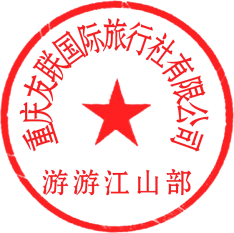 